En Piratpensionat Produktion	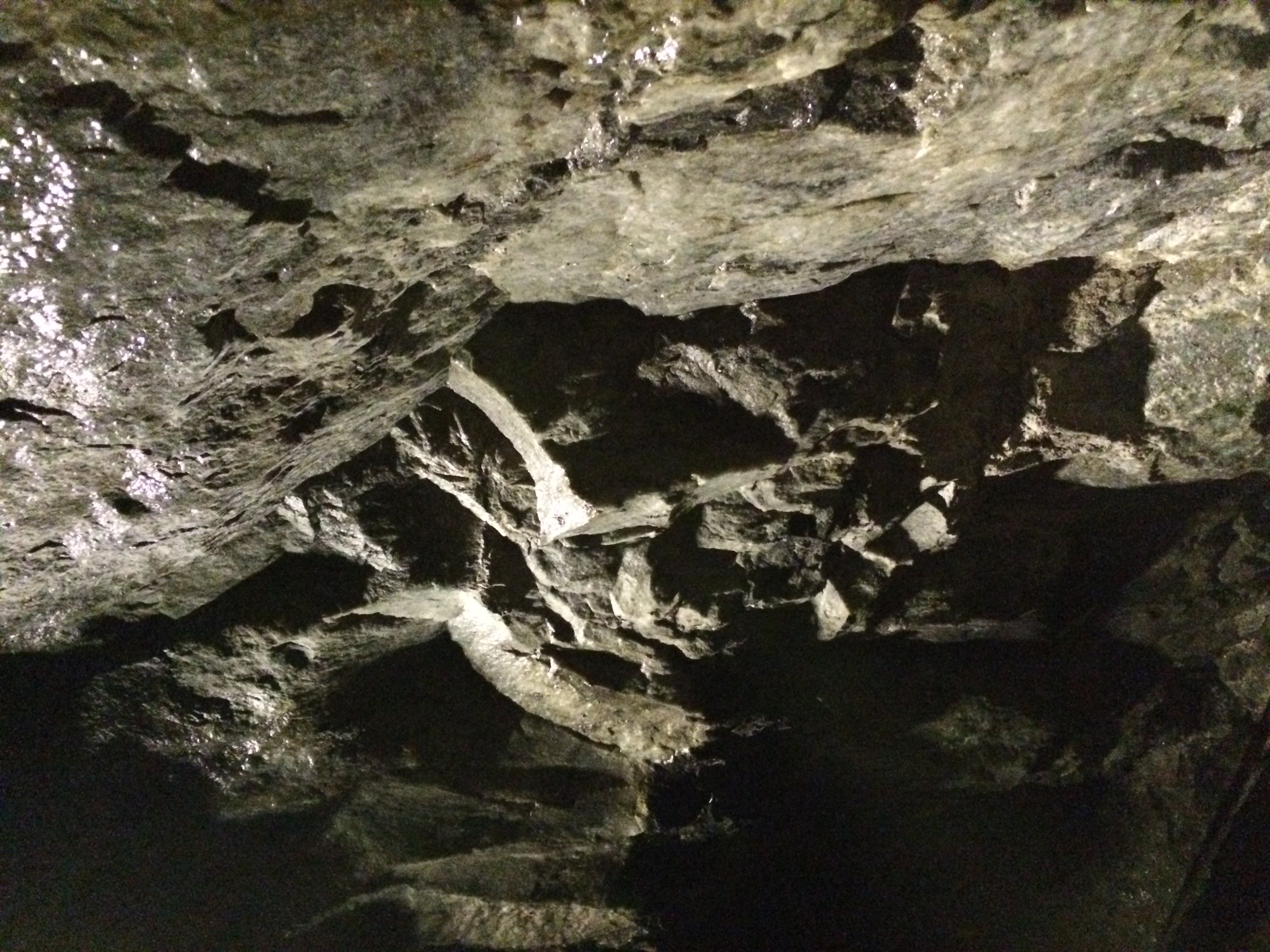 Henrik Hällristarenav Dan Engströmwww.piratpensionat.seArbetsmaterial 2017-12-14CC 2017 by-nc-sa  Ett litet tips. Om du hittar en gammal penna med inlagda boklöv och blå spets, tänk efter noga innan du tar upp den. Mycket noga.Henrik Hällristaren, inklusive fotot, ges ut under Creative Commons Erkännande-Ickekommersiell-Dela Lika 2.5 Sverige. Vi har nöjet att förbehålla oss några få rättigheter och släppa resten till dig. All användning av någon del av detta material förutsätter att du nämner att upphovet är Henrik Hällristaren av Dan Engström, Piratpensionat Produktion. Sedan får du sprida och använda detta verk så länge du inte gör det i kommersiellt syfte. Bearbetningar av Henrik Hällristaren ska innehålla samma villkor som ursprungsverket. Detta betyder i praktiken att du inte får tjäna pengar på Henrik Hällristaren utan att sluta ett avtal med författaren (dan@mickla.se). Du får sprida den, delar av den eller nya versioner av den om ursprunget anges och villkoren på denna sida finns med. Henrik Hällristaren får du också kopiera, ändra, förvränga, klippa, klistra, skriva om, rätta, spegelvända, ge ett nytt slut på, kopiera och skänka bort i julklapp, eller läsa in högt för att sprida till radio eller som mp3. Fri kultur FTW.Skriv om den här boken.Eld ska med eld förgöras,det står skrivet i hans hjärta och själ.Han ska se mycket han älskar förstörasmen finna kraft i sin kärlek likväl.Om pennan verkligen är mäktigare än svärdetär han er enda chans, och så är det; när demonerna hotar härd och hem,när död tvingar livet att lämnanär mörker får ljuset att rämna,då har han bara sin glöd,bara sin glöd – och sin penna.Prolog: Sala den 15 oktober år 1661Drottning Kristinas schakt var inte mycket mer än ett hål i marken. Hålet löpte rakt ner, från markytan mer än två hundra meter till schaktbotten, genom urberget. Några grovt tillyxade stockar konstruerade som stöd till en tamp som löpte ner i schaktet. Två hästar gick runt i cirkel och drog i en vinda som drog i tampen. Långsamt rörde sig tampen uppåt, knirrande, knakande och knastrande. I den nedre änden hängde en korg, som användes till att frakta råmalm och gruvarbetare, dock inte samtidigt. I vilket fall inte alltid samtidigt. I den korgen åkte man ner när dagens arbete började och upp när det var slut, ofta långt mer än tolv timmar senare. Korgen rymde tre arbetare, som hängde över bråddjupet i mörkret. Högre och högre. Resan upp tog mer än tio minuter av svängande och ryckande. Ofta slog den i bergssidan. Knirr. Knarr. Knaster. Håll i dig ordentligt.Bredvid tampen löpte ett komplicerat system av timmerstänger som rörde sig upp och ner. Stängerna drevs av ett vattenhjul ett par hundra meter bort i skogen och drev i sin tur pumpar nere i gruvan, pumpar som fraktade upp grundvattnet som läckte in genom sprickor i berget. Vattnet pumpades till ett antal mellanbassänger upp till ytan genom trärör från bassäng till bassäng. Plask. Skvätt. I den djupaste botten på gruvan vadade man ofta med vatten till knäna och hoppades att pumparna inte skulle stanna. Det kom en ständig vind från schaktet. Stekhet luft från hundra eldar i gruvan steg upp i Drottning Kristinas schakt och drog med sig kall luft utifrån ner genom Knektschaktet, två hundra meter därifrån. Nere i gruvan blandades luftströmmarna så den heta röken varvades med iskall luft som kylts av när den passerade bergets fuktiga, kalla sidor. När man inte eldade i gruvan var det blött, råkallt och tre plusgrader på 150 meters djup, oavsett årstid. När man eldade var det rökigt, dragigt och mer än trettio grader varmt därnere. Och eldade gjorde man. Upp till tio meter höga uppbyggda eldar värmde upp berget tills det sprack och man kunde spetta undan de svärtade, stekheta stenarna. Så eldade man igen, och gjorde om det. Man tog sig fram tio centimeter per bränning, tio korta, ynkliga centimeter varannan dag. Tio centimeter av oändlig möda, med böjda ryggar som samtidigt var både genomsvettiga och genomkylda. Sedan man hittat det första råsilvret i en slänt mellan Sala och Sandviken någon gång på fjortonhundratalet hade man grävt som grävlingar, år efter år, och man hade nu kommit tvåhundra meter ner i urberget. Gruvgångarna – eller orterna som man hellre kallade dem – gick kors och tvärs mellan schakterna. Tusentals ton sten hade släpats ut på tunga, otympliga skottkärror genom öppningen på axlarna av trötta och ledbrutna män. Ibland drogs malmen av olyckliga hästar som inte fick se solen mer än två gånger per år, och då efter att ha lyfts upp i en sele, tio minuters färd upp i det oändligt djupa schaktet. Förutom silver hade man hittat stora mängder bly och zink vilket gjorde arbetet värt att driva vidare. Orterna letade sig fram i underjorden mellan klumpar av metall. Klumparna i sin tur var urberg med små, små mängder metall. Det skulle till mycket malm för att man skulle utvinna tillräckligt med silver för ett enda mynt. Hittade man en silverklump utvanns den, oavsett risken för ras. Ibland hände det oundvikliga, och en sal eller en ort rasade in. För att komma åt silvret på andra sidan rasmassorna fick man då göra en bockort, en gång genom rasmassorna som hölls uppe av timmer. Att bygga den smala, trånga bockorten, under många ton rasmassor som ständigt skiftade och knakade, måste ha varit en mycket otäck uppgift.Tillsammans med den oförlåtande stenen hade man fått ut tillräckligt med silver för att gruvan skulle löna sig. Silvret utvanns, gjöts till tackor och transporterades till Stockholm för att bilda bas i kungens krigskassa av silvermynt. De inblandade affärsmännen gjorde grov förtjänst. Men männen som släpat ut stenen såg inget av den. Orakade, slitna och gudfruktiga levde de sina liv under herrarnas tunga ok, i skenet från facklor och talgstumpar, och fuktigt, rökigt och trångt. Ändå hade man det bättre än statarna och bönderna ute i det fria, och man levde längre. Det hände att folk till och med kunde bli upp till fyrtio år gamla.Just denna dag då vår historia tar sin början stod fyrtio arbetare på etthundrafemtio meters djup och väntade på sin tur vid repet. Som vanligt vällde det rök från gången bakom dem, men det störde inte arbetarna som samlats. Röken stack i deras ögon och lungor men de märkte den inte. Alla pratade i munnen på varandra och försökte både fråga och få svar. Gärna samtidigt. Och gärna samtidigt som de själva berättade vad de själva visste för alla som råkade höra på. Det var inte många som faktiskt visste något värt att berätta, men de berättade ändå. Ingen hade ju lyckats tränga sig in och se med egna ögon på det märkvärdiga som hade hänt nere i gruvan. Denna regniga och blåsiga lördag i oktober 1661 hade man som bäst varit i färd med att diskutera hur man skulle lösa ett problem med en bockort som rasat in när det märkvärdiga hände. Ett förfluget ord här, en mening där, och plötsligt visste alla exakt vad som hänt. Eller rättare sagt, de visste exakt INTE vad som hänt, bara att något ovanligt var på gång vilket därför kanske betydde en chans att gå hem tidigt. I vilket fall var det en bra ursäkt att få slippa hacka och bära sten en stund. Så där stod nu alla i arbetslagen och berättade allt som de inte visste för varandra i trängseln utanför gruvmynningen med sina stolpar av svartnat lövträ. Den ende som faktiskt visste något var Finntorps-Lasse som hade varit med när det hände. Men med tanke på hur mycket denna händelse ledde till så visste nog Lasse rätt lite han också.Det som Lasse hade att berätta var nu inte så ovanligt. Inte till en början. Som vanligt hade han tänt en stor eld längst inne i gruvgången, mot bergväggen. Som vanligt hade han tagit en tygtrasa för munnen och trängt sig igenom röken och hettan för att fylla på mer ved så elden hettade upp berget ordentligt. Som vanligt hade berget spruckit när det kyldes av. Som vanligt hade de väntat en stund på att röken och ångan skulle försvinna så mycket att de kunde spetta fram bitar av berget för att söka råsilver i det. Inget ovanligt med det, det var ju så man gjorde. Och det var inte ovanligt att berget visade sig vara smällberg, berg som satt i spänn och plötsligt blev fritt och rörde sig. Det var inte ovanligt att en bränning slutade med att en del av berget plötsligt sköt upp eller ut. Det var livsfarligt men något man levde med, bara en livsfara bland många andra. Det var ju därför man knackade tre gånger i bergväggen när man kom ner, för att blidka gruvfrun och slippa hennes ilska. Var hon nöjd var hon klädd i vit klänning. Man ville inte se henne i svart.Inget av detta var ovanligt. Men just den här gången slutade allt vara som vanligt. För när Lasse gick fram till resterna av elden och den spruckna bergsväggen såg han inget silver i det svaga skenet från sin lykta. Han såg inget bly, ingen zink. Det han såg liknade inget han sett i hela sitt liv.Något hade runnit ur det heta berget och stelnat på golvet när det svalnat. En blåskimrande, glänsande massa låg överallt i små pölar, stora pölar, droppar och olika lustiga formationer där den blå massan stänkt. Det kom ett svagt skimrande ljus ur den blå massan. Lasse lutade sig försiktigt fram och tittade noga. Han luktade i luften och petade sedan lätt på en blå pöl med foten. Den var slät som glas och hård som urberget och påminde om polerad granit, fast i former han aldrig sett förut. Omöjligt. Inget kunde se ut så här. Han hackade på måfå med stor försiktighet i väggen ovanför den släckta elden. Mer sten föll ner och avslöjade mer av det oväntade materialet inne i berget. Det låg som inne i en ficka av sten. Som om någon gröpt ur berget, placerat in detta – vad det nu var – och sedan satt tillbaka berget. Ett hundrafemtio meter under ytan. Ett hundrafemtio meter under skogsdungen och arbetarnas ruckel utanför. Flera hundra meter från slagghögarna. Flera hundra meter granit senare. Omöjligt. Lasses trettonåriga lärling Nils kom fram och såg sig om med öppen mun. Ju mer han såg desto mer skräckslagen såg han ut att bli. När han såg fickan med det blå materialet skrek han till och sprang. Han sprang så fort benen bar honom ut mot ljuset, snubblande och klumpigt, hela tiden skrikande något otydligt om att ”Djävulen! Djävulen bor i berget! Satan har varit i Sala!”. Nils var lite av den vidskepliga typen.”Vad sa han? Det skall satan vara från Sala? Det är väl inget att skrika om.” Den allmänna meningen där Nils sprungit förbi var att Nils troligen hade rätt men också att det väl inte var något att hojta om. Det visste väl alla att det ska satan vara från Sala. Men efter Nils kom Lasses arbetskamrat Egon. Hans berättelse var något mindre färgad av djävulen och lite mer balanserad. Egon kunde berätta att något verkligen hade hänt inne i berget. Han kallades visserligen för Tok-Egon men det var ett skämt. Tok-Egon kunde man lita på. Ja, nu hade han ju inte sett något själv, men han hade hört från en som sett det att nu ser ni hade Finntorps-Lasse hittat guld. Möjligen koppar. Eller Ungdomens källa. I alla fall skulle ingenjör’n hämtas så att det blev ordning. Två vagnslaster sten skulle ut innan man fick gå hem och Lasse vägrade låta någon komma nära. Egon hade själv fått ett kraftigt slag i pannan av Lasse när han ville se efter själv. Lasse var uppenbarligen bindgalen och något måste göras om man villa komma hem på den här sidan midsommar. Tok-Egon gick mot utgången för att hämta ingenjör’n, som var en mager, blek och småkorkad man som ärvt sin titel men som ironiskt nog hette Bergstjärna. Under tiden spred sig oron i gruvan. Fler och fler drog sin inifrån gruvan ut mot Drottning Kristinas schakt. Uppifrån passade många som hört ryktet på att följa med korgen ner och stötte där ihop med de som dragit sig utåt. Den enes nedgång är den andres uppgång och där stod plötsligt i stort sett varenda hackare, rostare och smältare och hjälpte varandra att sprida ryktet om Djävulskopparen som Finnveds-Lasse hittat. Röken i gruvgångens tak rörde sig långsamt där den letade sig utåt och steg upp mot skyn när den kom ut. Av de lite mer än sjuttio personer som till slut stod samlade runt linan med korgen var det bara två som kunde se det som verkligen betydde något. För sjuttio personer såg den ut som vanlig rök från fuktigt trä som brinner; blandade grå, gråvita och gråsvarta nyanser. Bara två personer såg att röken var blå. Kanske Djävulen hade varit i Sala ändå.Bölarpsbacke, mörkaste Halland. Nutid.Av någon anledning var andra sidan av vägen alltid intressantare än den sida de råkade gå på. Taxen Malte visste vad han ville, och oftast ville han byta sida till andra sidan. I kopplets andra ände gick Henrik Dyhr som hade en lång, återkommande kamp med Malte. Taxar är inte starka men de är envisa, och skäller så där jobbigt gnälligt när de inte får som de vill. Malte hade gjort gnällskällandet till en konstform. Det var nu tredje året som Henrik gick ut med sin mosters hund och efter tusen oväntade sidbyten hade Henrik gett upp. Ryck och slit och detta eviga bjäbbande. Det var enklast att bara följa med dit Malte just för tillfället ville gå. Oftast ville han gå på oljegruset på vägen mellan Linneby och Bölarpsbacke, fast på andra sidan. Alltid på andra sidan.Henrik bodde inne i Linneby, en bruksort strax norr om Hallandsås, på gränsen mellan slätten och skogen och med Bölarpsmosse alldeles inpå knuten. Henriks hus låg på en lugn gata i Östra Linneby och var ett av många tvåvåningshus där från det tidiga 1960-talet. Huset var klätt med rött tegel och hade ett tillbyggt garage i trä vars röda kulör precis inte matchade huset. Om Henrik cyklade mot nordväst kom han snart ut på slätten. Åt söder låg skogen. Den stora, livliga Glintån svepte ner från skogen i söder, flöt genom byn och fortsatte med en kraftig krök åt väster för att sedan flyta bredare och lugnare längs slätterna ut mot havet. Vid den kröken hade någon en gång lagt en kvarn och runt den växte Linneby upp. Stor hade byn aldrig blivit, och även om den var en egen kommun gick den under namnet Byn i folkmun. Troligen var det ett skämt som gick fel när Linnebys kommunstyrelse startade sin kampanj Det Expansiva Linneby. Det var alltid närheten och småskaligheten som utmärkte Linneby. Men så gick det ju också som det gick med den kampanjen och den stora expansionen kom av sig. Ingen var förvånad, utom möjligen kommunstyrelsen. Avgå, alla.Uppströms från den gamla kvarnen och kraftverket låg Linnebys nyare kvarn och linneväveriet. Linne var den stora näringen i byn och det som gett byn dess namn. Nedströms från Linneby användes förr den slöa Glintån för transporter av råmaterial till Linneby och av färdigt linne därifrån. Den användes nuförtiden mest som mål för bad och skolk av eleverna vid byns högstadieskola Kvarnskolan, där Henrik gick i åttan i slagskuggan från den gamla kvarnen.När Henrik inte gick i skolan var han oftast på promenad med Malte. Det var i alla fall vad han sa att han skulle göra. Han fick ju för syns skull ta cykeln till Bölarpsbacke ibland, hem till moster Hjördis och verkligen promenera med Malte, men oftast var det en undanflykt. Oftare var han ute med Peter Pommel och utforskade. Eller bara hängde, någonstans där de inte borde vara. Henrik och Peter tyckte om att bli utslängda från platser där de inte fick vara. Peter var Henriks bäste vän och den ende som begrep någonting alls. Han bodde i samma kvarter som Henrik fast i ett hus utan garage att reta sig på. Hans föräldrar arbetade båda på bruket med ojämna arbetstider så Peter kunde komma och gå som han ville. Henriks föräldrar var båda karriärister; mamma Ida Dyhr var avdelningschef på Fiskeriverket och pappa Anton Dyhr var resande försäljare av bowlingklot. De var nästan aldrig hemma, i vilket fall inte samtidigt, vilket var något som Henrik både uppskattade och tyckte illa om. Han hade ingen som såg honom, eller störde honom om att plocka upp kläder från golvet eller göra läxan. Han hade heller ingen som såg honom och gav honom ett uppskattande ord om läxan han faktiskt gjorde. Men han hade friheten att kunna röra sig fritt. Han talade med sina föräldrar genom gula små klisterlappar som ofta kom bort i röran. Men så länge han städade bort det värsta dammet och lämnade en lapp ibland fick han vara i fred. Henrik utnyttjade tiden och friheten så väl man kan när man går i åttan: till äventyr med sin bäste vän Peter. Deras favoritsysselsättning var att ge folk vad de förtjänade, att hitta på lagom elaka bestraffningar till folk som betett sig illa mot andra. Som den gången när Peters pappas chef avskedat en medarbetare vars fru väntade barn. Då smög de till chefens hus vid Glintån en natt och lånade chefens kanot. De paddlade den nedströms två mil och dumpade den i trädgården hos Tingsrättsdomaren, la en lapp om att Bestraffningspatrullen varit på besök och liftade hem. Exakt hur detta bestraffade Peters pappas chef var oklart, men de fick mycket frisk luft. På det hela taget sysslade de med ganska godhjärtade och oskyldiga bestraffningar men faktiskt ganska påhittigt.Ibland tvingades de dock till moster Hjördis. Om ingen rastade den där kunden skulle det ju märkas. Hjördis la alltid en nyckel till köksdörren under en sten i rabatten så Henrik kunde hämta Malte om hon var borta. En eftermiddag i maj kom Henrik och Peter cyklande till Bölarsbacke i förhoppningen om att både hinna ge Malte en promenad och samtidigt tänka ut något äventyr innan det blev mörkt. När cyklarna rasslade in på grusgången bröt ett infernaliskt skällande ut inne i huset. Malte var hemma. Henrik tog suckande fram nyckeln under stenen. De båda gick runt huset och Henrik satte nyckeln i låset. Det gick inte. Han försökte igen, men ingen lycka. Han såg på nyckeln. Den var snarlik den vanliga nyckeln, med ungefär likadan ståltråd fäst i en snarlik ring men det var helt klart inte den nyckel han brukade använda. Låset rubbade sig inte heller en enda millimeter hur mycket Henrik och Peter slet med att försöka låsa upp. Henrik försökte tänka mitt i allt Maltes skällande.-”Det måste vara fel nyckel.” sa Henrik.-”Helt klart. Men det ser ut som en dörrnyckel.” svarade Peter. ”Undrar var den passar.”Henrik vägde nyckeln i handen och såg sig om. På tomten stod inte bara moster Hjördis gula villa med sin snickarglädje runt fönstren och blommor i rabatterna och till brädden fullt av skällande taxar. Där stod också morfar Jonas Mossigs stuga, nu sannolikt till bräden fullt av spindelväv sedan han gick bort för många år sedan. Henrik funderade ofta över varför både mamma Ida och moster Hjördis vägrade prata om deras far Jonas. Det var något skumt med honom, om han frågade gjorde både mamma och moster likadant; de vek undan blicken och började prata om något annat. Nu stod Henrik på Jonas tomt med en okänd dörrnyckel i handen. Tänk om Hjördis lagt fel nyckel under stenen. Kanske passade den här nyckeln i Jonas hus. Kanske. Nycklarna var lika, det kunde kanske lätt hända att man tog fel, särskilt om man var lite tossig som Hjördis. Själv gick hon ju alltid ut och in genom den stora entrén. ”Köksdörrar är för tjänstefolk” var ett av hennes återkommande uttryck, oftast kombinerat med en snäsning åt Henrik.Till saken hör nämligen att Henrik och hans moster inte kom särskilt bra överens. Hjördis tålde inte barn, särskilt inte äldre barn, och absolut inte Henrik. Henrik var femton och i Hjördis ögon någon form av ligist, terrorist eller huligan. Henrik tyckte att hans mammas syster var snarstucken, högfärdig och korkad. Hon var minst två istider gammal i bara söndagar, och betedde sig därefter. Men de tolererade varandra eftersom både hade nytta av den andre. Hjördis slapp ge Malte promenader när hon gjorde ett av sina ofta återkommande, mystiska ärenden, och Henrik kunde låtsas att han gav Malte promenader när han hellre gjorde annat. Lätt var det dock inte, Hjördis var i det närmaste sjukligt misstänksam. Misstänksam och långsint. Det där med att hon aldrig hade talat om sin far, trots att hans stuga stod orörd kvar på tomten så långt efter hans död. Hon hade aldrig släppt in Henrik i Johans hus. Och så nu detta. Fel nyckel under stenen.-”Kom ska du se.” sa Henrik, ”Det här kan funka. Fast det är en på miljonen. Kom.”-”Går nycken till din morfars hus?”-”Jag tror det. Kanske.”-”Är du inte klok? Hon hänger oss i tummarna om hon kommer på oss.”Henrik svarade inte. Nyckeln passade. Dörren gick upp med ett motvilligt knirr. Johan Mossigs köksdörr öppnades inte ofta av knarret att döma men den gick upp trots allt. Den var trög. Henrik och Peter hjälptes åt att skjuta upp dörren och stod sedan i dörröppningen och såg in i det smutsigaste kök de någonsin sett. Allt var diskat och inställt på sin plats men det låt ett centimetertjockt lager av damm över allting. Över precis allting.-”Här har ingen dammat på ett halv århundrade.” sa Henrik med avsmak medan han försiktigt började röra sig inåt huset. Peter svarade inte men tog honom i armen och hindrade honom, och pekade. I dammet på golvet såg de tydliga, färska fotspår. Någon hade gått in genom köksdörren och försvunnit in i huset för att sedan komma tillbaka samma väg. Någon som hade använt samma nyckel eller en likadan som den Henrik hade i handen. -”Det måste ha varit din moster väl?” frågade Peter.-”Jag gissar det. Vad vill hon dölja?”-”Kom så tar vi reda på det.” sa Peter och drog med sig Henrik in i det tomma huset. Genom de matta fönstren och deras neddragna persienner kom ett sunkigt ljus som kändes gammalt; gammalt och trött. Henrik och Peter smög genom köket, genom en korridor med två små rum med sovalkover, och in i det bortre sovrummet. Fotspåren ledde till sängens huvudända där de plötsligt tog slut. Märken i dammet på sängen och på golvet visade att någon dragit ut sängen från väggen och sedan satt tillbaka den igen. Henrik och Peter såg kort på varandra och drog sen ut sängen. I väggen bakom sänggaveln satt en lucka, skickligt gömd och nästan osynlig om det inte hade varit för märkena i dammet. Peter tog fram sin fickkniv och petade upp luckan. Den trillade loss med ett lågt plupp och ett diskret skrammel när den landade på golvet. I det skumma ljuset var det svårt att se något inne i väggen, men Henrik stack försiktigt in en hand och kände efter. Nästan direkt la han handen på en plåtlåda som han lyckades få ut med lite vickande.De såg på lådan. Den var stor som ett smörgåspaket, omålad och utan utsmyckningar. Henrik kände på locket. Det var låst. Han svor till men Peter tog skrinet och petade loss gångjärnen på baksidan med sin fickkniv. De lossnade lätt och locket gick upp med låset som gångjärn. Skrinet var nästan tomt, där låg bara ett pennfodral i något träslag som Henrik inte kände igen. Där fanns sirliga löv i relief på ovansidan men de sa inte Henrik något. Han öppnade fodralet och såg ner i det. Där låg en penna, en reservoarpenna. Där låg också en lapp. Henrik vecklade försiktigt ut lappen och läste texten. Han kunde inte tro sina ögon och läste den igen. Sen räckte han lappen till Peter medan han såg på pennan och dess inlagda lövornament och ovanliga blå spets.-”Begriper du något av detta?”Peter läste lappen, först tyst, sedan högt. ”Till Henrik, till din förstfödde och till alla era förstfödda. Om du redan kan skall du lära dig. Locus Conditus. Lita inte på någon. JM.”-”Ett brev till dig. Från graven liksom. Spooooky!”.”Locus Conditus. Vad betyder det? Och det där om att om jag redan kan så skall jag lära mig. Men om jag kan så behöver jag väl inte lära mig, vad det nu är? Vad är det frågan om här?”-”JM, det måste ju vara din morfar. Johan Mossig. JM. Det här var ju hans hus.”-”Men han har varit död typ sedan den första gubben gick på månen.””Hur kan han veta vem du är då?” svarade Peter triumferande. ”Eller är det en annan Henrik?”-”och vem var det som la pennan här alldeles nyss? Och vad är det för märkvärdigt med den här pennan egentligen?”Henrik och Peter såg på pennan. Plötsligt hördes ljudet av en bilmotor närma sig på vägen utanför.Något vunnet, något förlorat-” Henrik, en bil. Någon kommer!”Henrik verkade inte ha hört varken bilen eller Peter. Han fortsatte att pröva pennan, på armen i brist på papper att skriva på.-”Den fungerar!”-”Henrik,” sa Peter igen med frustration i rösten, och drog Henrik i ärmen. ”Någon kommer. Vi måste dra.”’Henrik verkade märkvärdigt ointresserad av allt utom pennan. Han fortsatte att skriva och mumla orden ha skrev. Jord. Eld. Vind. Is. Pennan verkade ha ett eget liv i hans hand. Ljus. Mörker. Upp. Ner.Bilmotorn hördes allt starkare.-”Henrik! Sluta nu. Vi måste iväg, Henrik! Sluta.”Cirkeln har ingen början. Vägen har inget slut. Henrik skrev saker som han inte förstod. Vän. Fiende. Börja. Sluta. Start. Stopp.Peter var halvvägs ute ur rummet och bilmotorn närmade sig fortfarande. Den var nära nu. Henrik slutade skriva och såg på Peter. Sen, utan att se ner på den fullklottrade armen och utan att förstå varför strök han under ordet stopp på armen med två kraftfulla streck och sa kort och befallande ”Stopp!”. Utanför blev det plötsligt helt tyst. Peter stannade mitt i rörelsen mot dörren och såg på Henrik.-”Det är tyst. Bilen har stannat.”Henrik såg på Peter med tom blick. Peter rusade tillbaka till honom och drog honom med sig.-”Sista chansen. Kom nu!”Peter rusade genom huset med Henrik på släp, stannade innanför ytterdörren och såg ut. På gårdsplanen var det inte ett liv. Henrik stod bredvid honom utan att röra sig eller visa att han förstod vad som pågick.-”Henrik, blinka åtminstone. Du skräms.”Peter såg på pennan i Henriks hand. Locket satt på toppen av den och Henrik höll den som om han var redo att skriva något. En ingivelse fick Peter att ta av locket och sätta tillbaka det på spetsen. Henrik ryckte till och såg sig förvånat om.-”Vad gör du? Var är vi?”-”Ingen tid att förklara. Kom!”De smög sig ut genom dörren, stängde den och låste. Henrik ville fråga vad som pågick men Peter viftade bort frågan. Peter tog med sig nyckeln och sprang mot Hjördis hus. -”Hämta cyklarna. Skynda dig! Vi sticker genom skogen.”Henrik nickade och sprang bort till cyklarna som de slängt ifrån sig på gårdsplanen. Han mötte Peter vid skogsranden, Peter tog sin cykel och till tonerna av Maltes avlägsna skällande halvt lyfte och halvt släpade de cyklarna in bakom ett granitblock. De lade sig ner och kikade fram mellan stenen och en rotvälta bredvid.Det var inte en minut för tidigt. Knappt hade de hunnit slänga sig ner i blåbärsriset innan de såg moster Hjördis komma gående längs vägen. Hon hade sin vanliga gulblommiga klänning från tidigt sjuttonhundratal, långa svarta stövlar med bred klack och den kråsade hatten i rött och gult i handen. Det märktes att hon var missnöjd. Hennes långsmala ansikte hade en min som var ännu snörpigare än vanligt, de spetsiga glasögonen satt snett, det korta grå håret stod rakt ut åt alla håll och hon mumlade något med irriterad ton. När hon kom fram till huset tog hon upp stenen i rabatten och tog fram nyckeln. Malte tokskällde därinne. Hjördis satte nyckeln i låset och försökte öppna. Inget hände. Hon försökte igen, med samma resultat. Hon tog ur nyckeln och såg på den och måste ha insett – precis som Henrik gjort en stund tidigare – att det måste vara fel nyckel. Hon såg upp mot himlen och svor en lång, kärnfull ramsa.-”Imponerande ordförråd hon har.” viskade Henrik.-”Schhhh” svarade Peter men log när Henrik vände bort blicken. De såg hur Hjördis stoppade nyckeln i fickan, klampade iväg tillbaka över gårdsplanen ut på vägen och försvann.-”Vet du var jag tror?” sa Peter efter en liten stund.-”Nej, berätta.” svarade Henrik och såg långt efter Hjördis.-”Det måste varit hon som fick motorstopp. Hon måste ha glömt sin egen husnyckel i bilen.”-”Då har vi bara en kort stund innan hon är tillbaka. Vad gör vi?”-”Skogen?”-”Jobbigt med cyklarna. Men vägen kan vi ju inte ta, inte så länge hon är där.”-”Skogen då. Det kan ju inte vara så långt till bilen. Vi rundar den och sen kan vi cykla på vägen.”-”OK. Då går vi.”-”Tysta som möss, och se upp så hon inte ser oss.”De släpade sina cyklar genom skogen. De gick en bit ifrån vägen, men tillräckligt nära för att de skulle se om Hjördis vita Volvo 340 stod vid vägkanten. Det var jobbigare än de trott och de var snart både svettiga och trötta på rötter och buskar.-”Ner!” viskade Henrik plötsligt och kastade sig platt på marken, samtidigt som han försökte hindra cykeln från att plinga när han lade den ner i blåbärsriset. Peter gjorde likadant men landade smärtsamt på en av sina cykelpedaler. -”Det är hon.”Mycket riktigt. Nere på vägen, några tiotals meter från där de låg, stod Hjördis bil. De kunde höra hur någon försökte starta den. Den gnällde, hostade och tystnade. Om och om igen.-”Du Henrik,” sa Peter eftertänksamt, ”du tycker inte att det är lite märkligt att hon fick motorstopp precis när du …”  Han tystnade mitt i meningen.-”Precis när jag vad?”-”Precis när du sa till henne att få det.”-”Vad menar du, ’när jag sa till henne’? Jag har väl inte pratat med henne.”Peter såg misstänksamt på Henrik.-”Minns du inte? Du skrev det.”-”Minns jag inte vad för något? Vad pratar du om?” sa Henrik med lätt irritation i rösten.-”Du skrev något och pratade helt osammanhängande. Jag fattade inget, och du var som helt borta.”-”Det låter ju heltossigt.”-”Men minns du inte? Helt ärligt?”-”Sluta dumma dig.” Henrik vände sig mot Hjördis bil igen.-”Kolla din arm då.”-”Min arm?” Henrik drog upp sin tröjärm och såg förvånat ner på orden som täckte den. ”Du skojar.”-”Tydligen inte.”-”Har jag gjort det här?”-”Ja. Och du sa en massa knasigheter samtidigt. Vet du vad som är mest spooky av allt?”-”Nej, och jag är inte säker på att jag vill veta.”-”Precis innan bilmotorn stannade drog du ett par streck och sa ’Stopp!’”Henrik såg noga på armen och drog plötsligt ner ärmen igen.-”Du vet vilket ord jag strök under?”-”Stopp.” sa båda två med en mun och såg på varandra.-”Jag slår vad om att du kan få igång motorn igen.” viskade Peter och pekade på pennan.Henrik såg på honom och skakade på huvudet.-”Bergis,” fortsatte Peter, ”Den där pennan, det var den som stoppade motorn, jag är säker.”-”Du är inte klok. Skulle en penna kunna stoppa en bilmotor?”-”Kolla får du se.” Peter höll fram handen mot Henrik som ryckte på axlarna och räckte honom pennan. Peter kavlade upp sin vänstra ärm och skrev. Starta. Börja. Fungera. Han testade alla möjliga ord och uttalade vad han skrev, mer och mer frustrerad. Inget hände. Nere på vägen försökte Hjördis fortfarande starta motorn, som lät allt mer ovillig och trött för varje försök hon gjorde. -”Gör det du,” viskade Peter och höll fram pennan, ”Jag vet inte hur man gör.”-”Det gör väl inte jag heller.” svarade Henrik och såg på pennan i Peters hand.-”Försök.” sa Peter, fortfarande med pennan framsträckt. Henrik tvekade men tog den och skrev ’starta’ på sin arm, samtidigt som han sa ordet högt. Inget oväntat hände nere på vägen.-”En gång till. Med mer tryck, som om du trodde på det.”-”Starta!” sa Henrik och skrev samtidigt ordet igen, och strök under det. ”Starta sa jag!”-”Nähä,” sa Peter, ”Men det var värt ett försök.” En bit bort landade en skata som ställde sig att titta på dem.-”Kolla,” sa Henrik och pekade på bilen, ”Har du sett?”Peter tittade ner mot bilen på vägen men såg inget särskilt.-”Sett vad? Skatan?”-”Den där blå dimman runt motorhuven!”-”Vilken blå dimma?”-”Där! Där nere! Men ser du inte?”-”Inte så högt. Nej, jag ser inte ett dugg.”-”Jamen det är ju en blå dimma över hela bilen! Som om motorn kokar och ångan är blå. Ser du verkligen inte?”-”Jag fattar inte vad du pratar om.”-”Du ser den inte?” sa Henrik och viftade bort skatan som kommit närmare under tiden de pratat.-”Nej, men det gör du alltså?””Hela bilen är insvept i någon slags skum dimma, alldeles blå.”-”Som en rök?”-”Nej, eller, … jo. Fast mer som en dimma. Det är något som ångar ur motorn, under motorhuven. Det blir mer och mer, nu ser jag inte ens bilen längre.”-”Det gör jag. Den är kvar.”-”Men det här är inte klokt. Jag ser bara ett moln av blå dimma. Det stiger uppåt, så det verkar lätta lite därnere. Kolla vad högt det stiger!”-”Jag ser fortfarande ingenting. Jo, bilen då, den ser jag.”Skatan landade hos dem igen och skrattade till. ”Gräh!”-”Jag undrar hur högt det stigit, minst … ingen aning. Långt över trädtopparna.”-”Schhh, hon kommer!”Hjördis var mycket riktigt på väg ut ur sin motvilliga bil. Hon tog med sig en väska ur bagageutrymmet, slog igen luckan och gick med bestämda steg bort från bilen, mot sitt hus och försvann snart muttrande bakom en krök. Grabbarna såg efter henne och sedan på den tomma bilen. Peter såg bilen, Henrik såg bilen bakom den blå dimman som nu långsamt löstes upp av den lätta försommarbrisen. Kvar var bara ett svagt, pulserande blått sken från motorhuven.-”Jag skall testa en grej.” sa Henrik plötsligt och skrev något på sin arm. ”Starta!” sa han med eftertryck. Han strök under ordet och tittade på bilen. ”Starta!” sa han igen.Till deras förvåning hostade motorn till och startade. Den gick några sekunder och plötsligt tog bilen ett skutt framåt varpå motorn tvärdog, och bilen stannade med ett knastrande i gruset på vägen. Sedan var allt tyst. Skatan lyfte och försvann.-”Det gick,” sa Peter efter en lång stund, ”Det gick faktiskt.”-”Ser du det nu då?” sa Henrik utan att ta ögonen från bilen, ”Den blå dimman?”-”Nej.”-”Motorn ser ut som en blå fyr härifrån. Ett starkt blått ljus genom dimman.”Han höll upp pennan och såg på den. ’Om du redan kan skall du lära dig.’ Vad är det som händer här egentligen?Mannen med de kalla ögonenMer än femtio mil norr om Linneby, halvvägs mellan Fikonrem och Lillero, låg Runtorp. Det var en uråldrig by som nämndes i skrift första gången på trettonhundratalet. Den var så liten att ingen ansåg den värd att nämna igen förrän 1847, när den användes i Lillero kyrka i julpredikan som avskräckande exempel på brist på ambition. Den dog helt enkelt ut. Det fanns knappt ett spår kvar av byn. Alla vägar och stigar, hus och åkrar, stängsel och stengärdsgårdar hade rasat, ruttnat eller återtagits av växtlighet. Ett enda hus stod kvar. Bara ett.Huset hade smugits djupt ner i en sänka mellan en skogsklädd kulle och en grusås. Det låg i skuggan av träden, tog spjärn mot kullen och vände framsidan mot grusåsen. Det var ett litet, lågt, knuttimrat grått hus, byggt i mitten av 1800-talet och med plats för en liten familj. Taket var klätt med torv, skorstenen var murad av handslaget tegel. Sly, nässlor och taggbuskar växte ända in till husknuten. En stig slingrade sig från ytterdörren, genom nässlorna, runt kullen och bort mot den urgamla och övergivna vägen mot Fikonrem. Huset gav intryck av att ägaren inte var där mer än vid enstaka tillfällen. Det såg egentligen inte övergivet ut, bara väldigt, väldigt, väldigt försummat. Men man var tvungen att gå mycket nära för att se det, och det fanns egentligen ingen anledning att komma nära. Området var torrt och fattigt på både djur och ätbar växlighet, och erbjöd ingenting som varken odlare, campare, jägare eller bärplockare brukade tycka var värt omvägen till Runtorp. Det hände inget i Runtorp. Tiden stod stilla, byn var bortglömd. I praktiken fanns inte Runtorp längre. Det var en död plats. Nästan.Inne i det ensamma huset vaknade Tjodrik Kyltingen med ett ryck av att hans vattenkokare visslade i köket. Det tog honom en stund att inse att det inte var en dröm och att vattnet faktiskt kokade. ”Så slarvigt av mig att somna ifrån tevattnet” hann han tänka innan han såg på klockan. Halv tre. Hur kan vattenkokaren gå igång mitt i natten på det där viset? Det kan den ju inte. Han tog på sig sin morgonrock och sin slitna bruna sjal och gick ut till köket. När han tände ljuset såg han rakt in i ögonen på en man som satt på hans enda köksstol och väntade på honom. Mannen var av medellängd, något tunn i kroppen och hans svarta kostym satt avgjort illa på honom, som om han försökt klä sig till någon han var ovan vid att vara.  Han hade ljust hår, mycket ljust, tunt och rakt. Näsan var spetsig. Hakan var förvånansvärt svag till den beslutsamma min som han hade. Men det var de känslolösa ögonen som Tjodrik såg först och redan då förstod han.-”God afton herr Kyltingen.” sa mannen och log ett glädjelöst, kallt leende. ”Får det lov att var en kopp te? Vi skall nämligen ha ett litet samtal ni och jag, och det kan bli mycket långt. Låt vara att det också kan bli mycket kort.”Tjodrik skakade på huvudet och kände hur han började kallsvettas. ”Du får den aldrig.” sa han och tog ett steg bakåt.-”Åjo, det tror jag nog att jag får.” sa mannen vars ögon var som limmade mot Tjodriks.Tjodrik vände för att fly men mannen gjorde en handrörelse och dörren stängde sig mitt framför Tjodrik. Handtaget gick inte att rubba. -”Så så, herr Kyltingen,” sa mannen. ”Lek nu snällt.”Tjodrik vände sig om med ryggen mot dörren och skakade på huvudet. Han kallsvettades floder men fick inte fram ett ord. Han fortsatte att skaka på huvudet. Mannen reste sig och rättade till sin kostym utan att den satt ett dugg bättre. Tjodrik vinkade avvärjande med en hand och hans ord formade ordet Nej, om och om igen.-”Var är den?”Mannen väntade tyst framför Tjodrik med armarna i kors, men Tjodrik svarade inte. Vattenkokaren fortsatte vissla sitt genomträngande tjut från andra änden av köket.-”Om jag hittade hit kommer jag självklart att hitta den, det måste ni inse. Se så. Gör det inte värre än vad det är. Mitt tålamod är inte oändligt.”Tjodrik svalde hårt och svarade med en kraftansträngning.-”Men du har ingen nytta av den. Jag är inget hot. Du kan inte använda den.”-”Jag gör själv bedömningen vad jag kan och inte kan, vem som inte är ett hot och vem som är det. Ni kan låta mig oroa mig för om jag inte kan använda den.” Plötsligt väcktes en glimt i hans ögon. ”Från och med nu är det inte längre ert bekymmer.”Han gick långsamt fram emot Tjodrik och drog ett pekfinger lätt längs en söm på sjalen runt Tjodriks hals och sa ”Ni har förstås helt andra bekymmer just nu, men det är av mindre vikt. För mig.”Tjodrik kunde inte svara, utan tryckte sig bara hårdare och hårdare upp mot dörren och famlade återigen efter handtaget.-”Låna mig er sjal ett slag.” sa mannen och slet plötsligt till sig sjalen med ett ryck. Tjodrik kunde plötsligt inte röra sig, varenda muskel var stel. Kallsvetten bröt ut i pannan och rann i en liten rännil längs näsan medan mannen studerade sjalen noga, såg på den, kände på den, luktade på den. Sedan såg han upp på Tjodrik, log sitt kalla leende och skakade på huvudet. ”Ni gör det alldeles för lätt för mig, herr Kyltingen.” Han torkade bort Tjodriks kallsvett, nästan ömsint, och Tjodrik försökte på nytt öppna dörren. Men det var redan för sent. Sjalen lyfte själv ur handen på mannen med de kalla ögonen och svepte sig runt Tjodriks hals. Tjodriks skrik kvävdes när sjalen obönhörligt virade sig allt hårdare. Vattenkokarens visslande dränkte ljudet av hans allt svagare sparkar mot dörren som fortfarande vägrade gå upp.En flykt från skatorKvarnskolans gula mexitegel lyste i solen. De fyrahundra eleverna längtade ut. Lärarna också. Alla kunde tänka sig tusen saker de hellre gjorde än att stanna inne där luften inte rörde sig. Hundratals hårda ytor i stengolv och plåtskåp ekade av elevernas och personalens suckar. Skolan var byggd under tidigt 1970-tal och var slående lik en fabrik, med sina raka kanter, sina enhetliga fönster och platta tak och helt enkelt för att den hade en fulhet som bara kunde kallas industriell. ’En fabrik för att ta död på kreativitet på löpande band ska vara ful” som Peter brukade säga. Och då kunde han lika gärna mena elever som lärare, som bytte ut sig med en takt av en utbränd lärare i månaden. Så blir det väl, om man dagligen tvingas välja mellan att bryta mot skollagen och inte ge eleverna den undervisning de har rätt till, eller att begå tjänstefel genom att medvetet dra över budgeten. Eleverna fick åka till andra skolor och läsa enstaka ämnen, och ibland dök det upp elever från andra skolor på oväntade lektioner. Den digitala planeringskalendern för de ständigt överbokade salarna hade havererat och ingen visste när – eller om – den någonsin skulle komma igång igen. Kvarnskolans suckar var djupa.På andra våningens solsida satt Henrik och Peter på en lektion i naturkunskap. Medan de andra eleverna försökte se något av vad läraren fröken Stenhammar skrev om potentiell energi på en tavla som speglade solen i ögonen på dem satt Henrik och Peter med huvudena ihop och viskade. Två dagar hade gått sedan incidenten med spökmotorn och ingen av dem kunde tänka på något annat än pennan. Henrik hade inte vågat pröva den igen. Istället hade de letat på nätet efter en möjlig förklaring. Förgäves.-”Fyra användbara träffar efter två dygns letande. Fyra!” sa Henrik viskande till Peter medan fröken Stenhammar pratade om skillnaden mellan rörelseenergi och lägesenergi, ”En tossig tidning om magi på riktigt, två hemsidor om tankestyrning av prylar och en bok om hur man färgar ånga.”-”Vad fick du ut av det då?” svarade Peter utan en blick på läraren som just ställt en fråga utan att egentligen hoppas att få svar.Henrik fnös. ”Jag fick ut att det inte går att färga ånga blå utan att lysa på den med en blå lampa. Det måste vara norra Europas mest värdelösa bok.”-”Det var ju upplysande. Mer då?”-”Nada. Inte ett dyft.” Henrik slog ut med armarna. ”Det finns inget att läsa om spökmotorer, pennor som får saker att hända eller blå ånga. Om inte du hittat något.” -”Inte ett dugg jag heller. Bara en märklig amerikansk sida på nätet om att det går att böja skedar hos grannen bara genom att tänka på skedarna i böjd form.”-”Spoonbending. You too can do it.”-“Just den.” sa Peter och suckade.Det ringde ut. Henrik och Peter rörde sig inte. Resten av klassen lämnade rummet och lämnade efter sig ett svagt eko av oväsendet från tjugofem femtonåringar, en blandning mellan knirrande gympaskor och klattrandet från höga klackar. Fröken Stenhammar stod kvar och suddade tavlan. Hon sneglade över axeln på Henrik och Peter med en tyst fråga om varför de inte gick de också. Normalt var de ju snabba ut från klassrummet även om det pågick en lektion. Hon fortsatte sudda och lämnade små flagor av krita över hela främre bänkraden. Fröken Stenhammar tyckte om Henrik och Peter, och deras sätt att gå sin egen väg. Andra lärare hade svårare för dem, men det var inget ont i dem. Hennes misstänksamhet mot dem låg mer på ett yrkesmässigt plan. Ingen lärare kunde ha Henrik och Peter utan att misstänka dem för att vara i färd med något. Vanligtvis hade lärarna dessutom rätt.-”Har inte ni lektion?” sa hon med en demonstrativ blick på sin klocka. -”Jo.” sa Henrik frånvarande utan att resa sig eller röra en min.-”Absolut.” sa Peter och reste sig. ”Vi skall gå nu. Eller hur Henke?” Peter drog med sig Henrik ut genom dörren som slog igenom med ett slammer bakom dem, eftersom dörrstängarens dämpare var trasig. Kvar i skolsalen stod fröken Stenhammar som nu var ännu mer misstänksam. ’Sedan när försöker de där två inte med någon lögn om håltimme eller tandläkarbesök?’ tänkte hon för sig själv. ’Här pågår något smussel.’ Hon hade alldeles rätt, men fick aldrig reda på vad, inte ens när hon själv hamnade i händelsernas centrum.Peter gick före Henrik ut på skolgården och la sig ner på en bänk i solskenet. Han sträckte ut sig i hela sin längd, knäppte händerna bakom nacken och såg upp bland de små molnen. Henrik stod bredvid och såg på honom.-”OK, så vad gör vi nu?” frågade Henrik efter en stunds tystnad.-”Den som det visste.”-”Inget genom Google. Inget på biblioteket. Inget på … inget alls.”-”Då återstår två saker, som jag ser det.”-”Vilka då?”-”Antingen finns det mer att hämta i stugan …” Han tystnade och rynkade på näsan i eftertanke.-”Eller?”-”Eller så kan pennan själv berätta sin hemlighet.”Henrik såg ner lite i gruset och bet på sin knoge medan han funderade.-”Jag tänkte så här”, sa Peter och satte sig upp, men ändrade sig och la sig ner igen, ”att din morfar måste på något sätt ha vetat att just du skulle ha pennan, av någon anledning som vi inte begriper men som troligen är bra. Han hade sina skäl att inte skriva i klartext, men han måste väl ha gett dig tillräckligt med information för att du skall kunna använda pennan? Eller?”Henrik svarade inte utan fortsatte att bita på sin knoge medan han såg sig runt på skolgården.-”Hör du på? Han kanske inte kunde skriva i klartext om det nu är du, och bara du, som ska kunna använda pennan. Jag kunde ju inte. Jag ser inte den där blå dimman. Men du kan. Så tänk om din morfars lapp innehåller allt du behöver veta?”-”Lappen, lådan eller pennan.”-”Just det. Eller allihop.”-”Du kan ha rätt. Det är rätt självklart när man tänker efter. Det finns väl bara ett sätt att ta reda på det.”Henrik böjde sig ner och tog upp den lilla lådan ur sin ryggsäck. Han lämnade den till Peter men behöll lappen och pennan. Peter undersökta varje hörn, kant och yta på den medan Henrik läste lappen om och om igen. -”’Om du redan kan skall du lära dig.’ Obegripligt.”-”Absolut. Tills man förstår vad det betyder.”-”’Locus conditus’. Vad betyder det då? Två miljoner svar på nätet, det ena lika oanvändbart som det andra.””Är det grekiska eller vad är det?”-”Latin tror jag, fast det verkar inte betyda något. Något om en plats som kan flytta eller ett ställe som har någon hemlighet. Typ. Jag vet inte ens var man skall börja.”Peter tänkte en stund, sedan satte han sig upp och ställde ner lådan bredvid sig på bänken. -”Du. Vi börjar där. Locus Conditus. Skriv det med pennan och säg det högt.”Henrik såg tveksam ut. ”Är det en bra idé tycker du?”-”Som jag ser det är det att åka tillbaka till stugan, gräva bland två miljoner sökträffar, testa att skriva ordet eller glömma alltihop och gå till franskan som vi redan är sena till.”-”Har du något att skriva på? Jag tänker inte skriva det där på armen.”Peter rotade i sin ryggsäck och hittade en skrynklig kopia av vårterminens schema. Han räckte den till Henrik, som satte sig bredvid Peter, la lådan som underlag i knät och tog fram pennan. De såg på varandra.-”Håll tummarna.” sa Henrik och skrev. ”Locus conditus!” sa han sedan med bestämd röst.Följande hände: ingenting. Exakt, precis ingenting. Inget förändrades, inget alls. Skolgården såg exakt ut som tidigare. Löven på den stora björken i södra hörnet av skolgården vajade lite i vinden. En grön Volkswagen Golf tuffade förbi på vägen utanför. En skata landade på staketet en liten bit bort. Inget intressant.-”Näha.” sa Henrik efter en stund.-”Det var en lovande ledtråd tyckte jag. Du skall inte försöka igen?”Henrik rykte på axlarna och försökte igen. Och igen. Och igen. Inget hände. Någon bil till på vägen utanför, någon promenerade förbi med en hund.  En skata till landade strax intill den första. Henrik och Peter satt tysta och tänkte.-”Då har vi två miljoner söksvar eller en cykeltur till morfars hus att välja på.” sa Henrik till slut. Peter svarade inte. Han såg på skatorna på staketet. De var nu tre stycken tätt tillsammans och två till var på väg att landa på samma staket. -”Henke,” sa Peter, ”tycker du också att det ser ut som om de där fåglarna viskar om någonting?”Det såg verkligen ut som om fåglarna tisslade och tasslade. Fem skator satt på samma staket med huvudena tätt ihop och såg ut som om de diskuterade något. De kastade snabba blickar runt sig, som fåglar gör, men Henrik och Peter kunde inte låta bli att tycka att blickarna oftast gick åt deras håll.-”Vi kanske är ett hot.”-”Men det ser verkligen ut som om de pratar om oss.”En av skatorna lyfte på huvudet, tittade på Henrik och Peter och gav ifrån sig ett enda krax.-”Gräh!” skrattade skatan och såg utmanande på dem.Peter tappade tålamodet och reste på sig. Han sprang fram mot skatorna och ropade schas.-”Gräh gräh gräh!” flinade skatorna medan de lyfte elegant och landade strax utom räckhåll för Peter. Han försökte igen att jaga bort dem, men de skrattade bara mera, lyfte och landade igen en liten bit bort. Två skator till landade med varsitt skränande skratt mellan Peter och Henrik.-”Orka.” sa Henrik. ”Ge dig.”Peter slog ut med händerna och vandrade tillbaka till Henrik under hånskratt från skatorna. -”Det får bli en tur tillbaka till Malte då.”-”Ja,” suckade Henrik, ”det är väl det bästa.”-”Men stick och brinn!” ropade Peter till de allt mer närgångna skatorna. Han försökte vifta bort dem medan de hoppade omkring och retades.-”Det låter verkligen som om de skrattar åt oss.” sa Henrik och såg sig om efter sin cykel bland cykelställen på skolgården.-”Skator skrattar ju, men det här tar priset.” sa Peter medan han låste upp sin cykel med ena handen och viftade bort skator med den andra.-”Gräh Grähä Gräähäää!!” sa skatorna och fortsatte cirkla över Henrik och Peter, som hukande cyklade ut från skolgården och bort mot cykelbanan in mot stan. De cyklade så fort de orkade och långsamt lämnade de skatorna bakom sig. Men så fort de saktade in hade de en flock runt sig, skrattande och skränande. Henrik och Peter cyklade fortare och fortare för att komma undan. -”Vi måste komma undan på något sätt!” ropade Peter i backen upp från centrala Linneby på väg mot vägskälet till Bölarsbacke.-”Självklart,” flämtade Henrik, ”Men hur?”-”Kan vi gömma oss tror du? Komma inomhus?”-”Jag vet inte. Hjälper det att komma inomhus tror du?”-”Ingen aning. Jagad av skator, jag begriper ingenting.”Backen upp från stan var lång, och de orkade inte hålla farten uppe. De första skatorna började komma ifatt dem igen. Plötsligt ropade Henrik något som Peter inte uppfattade, och svängde sedan tvärt genom en tät häck in på en liten, smal vindlande stig med vegetation på bägge sidor.-”Vad gör du?” ropade Peter och försökte vända sin cykel för att cykla efter. ”Henrik?”Han cyklade in på stigen men Henrik hade hunnit försvinna i den täta växtligheten. Till Peters förvåning följde skatorna inte efter. Han cyklade efter Henrik längs stigen och hittade honom stående bredvid sin cykel framför en stuga som låg bakom öppningen i ännu en vildvuxen häck. Peter vände sig om och såg upp mot himlen som skymtade mellan träden som växte tätt kring dem. Inte ett spår av skatorna. Henrik hade sin uppmärksamhet helt på stugan. Peter ställde ifrån sig sin cykel bredvid Henriks och såg på huset framför dem.-”Ligger det ett hus här?” Det hade jag ingen aning om. Bor det någon här?”Henrik pekade tyst på den slitna brevlådan bredvid dem och fortsatte titta på stugan. Peter borstade bort mossa och klängväxter och läste högt från namnskylten på locket.-”’G. Krabbfot. Ingen reklam men gärna hexinformation. Hexinformation?”De såg på varandra. -” G. Krabbfot. Jaha. Vem är G. Krabbfot?” sa Henrik.-”Låt oss backa lite. Först undrar jag vad vi gör här? Vi skulle komma undan skatorna ju.”-”Ja, och det gjorde vi.”-”Jo, visserligen. Men hur visste du att vi skulle bli det genom att svänga in här? Jag hade ingen aning om att det fanns en stig här.”-”Det visste inte jag heller. Men jag såg röken från skorstenen.”-”Vilken rök?” sa Peter och tittade upp. ”Jasså, den. Vad är det med den?”-”Den är blå.”Peter stirrade på Henrik en lång stund.-”Stoppa mig om jag sagt detta förut. Vad är det som händer här egentligen?”G. KrabbfotHuset de stod framför var litet, med ett flackt sadeltak täckt med mossiga, mörka takpannor, en rykande skorsten och stående, gulmålad träpanel på väggarna. De små, rektangulära fönstren hade spröjs och var infattade av blå, snirkliga träfoder. En övergiven snöskyffel stod lutad mot husfasaden. Huset stod på en tomt som gav intryck att vara marginellt större än ett vanligt städskåp. Buskar, träd och häckar omringade det tätt på alla sidor, så att den gula färgen blivit randig av alla grenar som växt inpå eller skrapat mot fasaden i vinden. En liten lucka i vegetationen ledde in på tomten som avgränsades av en låg trägrind med trasigt lås. Bredvid den stod Henrik och Peter och tittade, alldeles intill den slitna brevlådan som stack ut till hälften ur häcken. Häcken, träden och buskarna fortsatte tätt bakom dem och deras parkerade cyklar med en smal öppning där stigen ledde tillbaka till gatan de kom från. Ett ensamt ”Gräh!” hördes någonstans på avstånd.Peter öppnade brevlådan och tittade ner. Där var tomt. Av någon anledning blev han inte förvånad över det. Huset var slitet och nedgånget men det såg inte övergivet ut, bara dolt. Hemligt. Som om någon velat gömma det för världen. Det rykte ur skorstenen, men röken blandade sig fint bland grenarna och syntes nästan inte alls. Det såg alltså inte ut som om det skulle samla på sig post på hög till det här huset. Vem skickar post till G. Krabbfot? Bara att hitta huset måste ju vara supersvårt!Henrik rykte Peter i ärmen utan att släppa stugan med blicken, och började långsamt dra med honom fram mot husknuten. -”Det är någon därinne. Kom. Tyst.”Peter såg sig om bakåt mot cyklarna och smög sedan med Henrik. De hade bara hunnit ta ett eller två steg när en skräll och en svordom bland cyklarna fick dem att tvärstanna och vända sig om.-”Men vem har ställt sin cykel här!”Henrik och Peter kom sig inte för att svara. Framför dem låg en medelålders kvinna på marken i en hög av cyklar och kjolar. Hon var klädd i en vit blus med krås i linningen, flera långa, mönstrade kjolar i ljusgrått med en genomskinlig kjol som ett flor överst. Hon hade ett runt ansikte med ganska djupt liggande ögon som var grå med inslag av grönt, och med tunga ögonlock som gav henne ett sömnigt utseende. Hon bar fyrkantiga glasögon utan bågar. Hennes hår var långt och rakt, brunt med inslag av grå hårstrån. På ena foten hade hon en grön toffla. Den andra tofflan låg bredvid henne. Hon var inte lång, snarare ganska kortväxt. Henrik tyckte att hon såg trevlig ut, som om medelåldern klädde henne. Samtidigt såg hon toklöjlig ut sprattlande på cyklarna för att komma upp. Och hon blev inte mindre skrattretande av att vara så arg. Henrik fnissade till, vilket gjorde kvinnan ännu mer ilsken. Henrik kom på sig själv med att undra hur gammal hon var.-”Ni skrattar ni. Vet hut säger jag. Bete sig på det viset.”Henrik log och skyndade sig tillbaka till kvinnan. Han stack fram handen och hjälpte henne upp från cyklarna och räckte henne hennes toffla som hon satte på sig. Hon borstade av sig muttrande med långa blickar på Henrik och Peter. -”Här finns inget att se” sa hon kort och tittade snabbt ner i brevlådan.-”Är det du som är G. Krabbfot? Är det ditt hus?”-”Det har du inte med att göra.” svarade kvinnan surt och började gå mot huset. Henrik försökte förtvivlat hitta på ett sätt att vinna tid och hålla henne kvar.-”Var kom du ifrån?” sa Peter plötsligt. ”Du kom från ingenstans, jag kan svära på att det var tomt vid cyklarna en sekund innan du låg på dem.”Kvinnan fortsatte bara att gå som om hon inte hört Peters fråga. ”Vad heter du?” Kvinnan fortsatte gå. Men Peter hade köpt honom all tid som Henrik behövde för att hitta den fråga han behövde ställa.-”Varför är röken ur din skorsten blå?”Kvinnan tvärstannade med ryggen åt deras håll och rörde sig inte.-”Hallå?” prövade Henrik. -”Gunilla.” sa plötsligt kvinnan så tyst att de nästan inte hörde henne. ”Jag heter Gunilla. Gunilla Krabbfot.”-”Så det är ditt hus.” s Henrik konstaterande.-” Du hittade huset. Du har Ögat.”-”Jag förstår inte vad du menar” sa Henrik och sneglade på Peter som slog ut med armarna.-”Det är bäst ni kommer med in.”Hon gick runt husknuten och försvann. Henrik började gå men Peter tog honom i armen. ”Henke, är du säker på detta? Kom ihåg lappen från din morfar. ’Lita inte på någon.’”-”Vad skall vi annars göra?”-”Var försiktig bara, OK?”De småsprang efter kvinnan som påstod sig heta Gunilla Krabbfot. Runt hörnet låg en enkel och mycket liten kryddträdgård, bredvid en ytterdörr som Gunilla just gick in genom. En liten trädgårdsbod stod i den bortre änden av trädgården. Vid sidan av dörren, mot husfasaden, stod en staty av en ung kvinna som hade händerna för ansiktet och vad som såg ut som en död bläckfisk på huvudet. Henrik och Peter stannade framför statyn och såg på den. Det var verkligen en bläckfisk som den hade på huvudet.-”Det här blir knasigare och knasigare.”-”Kom så går vi in.”De in genom dörren och kom in i en mycket liten entré. Huset var lika slitet inomhus som utomhus men såg välskött ut och luktade rent. Ytskikten i väggar och tak var målat trä i ljusa kulörer, mest vit lasyr som det såg ut. Färgen hade bleknat med tiden och efter många skrubbningar. Rakt fram fanns ett vardagsrum med ett stort, robust träbord i ek, fyra pinnstolar, en gungstol, en sekretär och ett stort brunt skåp som med inlagda gula, röda och blå sommarblommor i relief. På golvet låg trasmattor i olika längder, alla med samma allmogeblå kulör med röda revärer. En moraklocka tickade någonstans i rummet. I väggen rakt fram fanns en stängd dörr. Till vänster fanns två mindre rum, varav det närmaste användes som sovrum. Fotänden på en enkel, bäddad säng syntes genom dörröppningen.  Till höger skymtade toaletten och köket.Gunilla Krabbfot stod mitt i vardagsrummet med armarna i kors och såg på Henrik och Peter.  -”Det räcker så.” Det var tydligt från hennes kroppshållning och korta ton att Henrik och Peter inte var helt välkomna. ”Prata.”Henrik och Peter såg på varandra men visste inte var de skulle börja. Gunilla tappade fort tålamodet och avbröt deras försöka att säga något.-”Hur hittade ni hit?”-”Vi såg röken från …” började Henrik men Gunilla avbröt direkt.-”Struntprat. Den syns inte från vägen. Försök igen. Sanningen den här gången.”Henrik gjorde en uppgiven gest. -”Men vad ska jag säga? Det var en känsla att här skulle vi svänga in. Så vi gjorde det, och såg röken.”Gunilla stod tyst och svarade inte. Henrik drog efter andan.-”Det fanns ingen tid att tänka. Jag vet att det låter knasigt, men vi hade ett gäng skator som jagade oss, och …”-”Skator?”-”Tio stycken kanske. Tolv. Vad vet jag. De var rätt påstridiga. Jag har aldrig varit med om något liknande.”-”Ni blev jagade av skator.” sa Gunilla eftertänksamt. ”Skator. Och så fick ni ett infall att svänga in precis här.”-”Jag sa ju att det låter konstigt.” sa Henrik.Gunilla slappnade av och satte sig i gungstolen. Hon gjord en inbjudande gest med armen mot pinnstolarna vid bordet.-”I mina öron låter det inte ett dugg konstigt. Sätt er.”Henrik och Peter satte sig tveksamt ner och undrade vad Henrik sagt som fått Gunilla att ändra attityd så fort. Hon lutade sig tillbaka och gungade knirrande ett par gånger.-”Var börjar man? Ni ser röken men förstår inte varför ni blir jagade. Ni förstår, den som gör det ena gör normalt också det andra.”-”Vad är det du säger?” sa Peter.-”Sedär, den andre kan också tala. Vad heter ni?”-”Låt oss vänta lite med det,” sa Henrik som mindes Peters ord om försiktighet, ”Om du berättar något oms vi kan tro på ska vi presentera oss.”Gunilla skrattade till.-”Då riskerar vi att förbli främlingar,” sa hon, ”Det här kommer låta rätt otroligt.”-”Pröva oss.” sa Peter.Hon lutade sig fram och satte armbågarna på knäna med knäppta händer.-”Pröva er?” sa hon med ett skratt. ”Gärna det. Vi kan börja med att det inte var skator som jagade er.”-”Hallå,” sa Peter med en skeptiskt min, ”Det är klart att det var skator.”Gunilla gjorde en gest som för att säga ’Vad var det jag sa’ och lutade sig tillbaka i gungstolen igen.-”Fortsätt,” sa Henrik till Gunilla med en snabb blick mot Peter, ”Vad menar du?”-”Det var inte skator. Skator jagar inte i flock, och framförallt jagar de inte människor. De såg ut som skator. De lät som skator. Men det var de inte.”-”Nähä. Vad var de då?”-”Det var skränor. En sorts oknytt.”Hon gjord en paus. ”Oknytt. Skadedjur alltså.” la hon till när hon såg deras tomma blickar. ”Ni måste ha misslyckats med en hex.”-”En … vad? En hex?”-”Ja, en hex.” sa hon med stigande otålighet och förvåning. ”Har ni verkligen ingen aning? På allvar?”-”Inte en susning.” sa Peter.Henrik slog bara ut med händerna och tänkte att det här bara blir mer och mer förvirrat för varje sekund.-”Låt mig få det här klart för mig. Ni vet inget om vad jag pratar om?”-”Nej.”-”Men ni blev jagade av skränor?”-”Ja.”-”Och ni såg hur röken verkligen ser ut?”-”Blå menar du?” sa Peter och kände sig liten, som om han inte hängt med Henrik i växten.” Inte jag, bara han. För mig var den grå.”-”Bara han.” sa Gunilla och såg på Henrik. ”Kan du …, ” Hon tänkte efter, ”… kan du få saker att hända?”Henrik svarade inte.-”Kom igen nu. Det var ni som kom till mig som ni säkert minns. Kan du få saker att hända? Om du kan det förstår du vad jag menar.”-”Du kan nog svara, Henke.” sa Peter försiktigt.-”Henke. Henrik med andra ord.”Henrik nickade tyst.”’Ja det heter jag’ eller ’Ja det kan jag’?”-”Båda.” svarade Henrik. ”Det här är Peter Pommel. Jag heter Henrik Dyhr.” Han var tyst en liten stund. ”Jag kan få saker att hända.”Gunilla reste sig upp, gick fram till Henrik och räckte fram handen.-”Gunilla Krabbfot.”Henrik tog handen och skakade den. ”Henrik.”Peter sträckte också fram handen och Gunilla skakade den.-”Inget ont om dig Peter, inget alls. Men det är Henrik vi skall prata om en stund. Troligen en mycket lång stund.”-”Men varför? Jag menar, vad är det som är så speciellt med mig?”-”Du har verkligen inte fått veta någonting förrän nu.” sa Gunilla och skakade på huvudet. Hon la sin hand på Henriks axel och såg honom i ögonen med ett leende.-”Henrik Dyhr, du är en hexmästare.”Jag visar på mig självDet var tyst i rummet en lång stund.-”En hexmästare? Är jag det?”-”Du behöver träna – träna och läsa på – men jag skulle nog säga att det inte råder några tvivel om att du är en hexmästare.-”Men vad är en hexmästare?”-”Är ni hungriga?” frågade hon plötsligt och gick mot köket. ”Det här kommer ta en stund så låt oss göra lunch medan vi pratar. Gillar ni kyckling?”De gick in i köket och blev direkt satta i arbete av Gunilla som berättade medan hon tog fram kastruller, rotfrukter och annat som behövdes. I köket var det varmt och sprakade av en eld i den vedeldade spisen. Gunilla fyllde på med ett par nya vedträn från en vedlår bredvid skafferiet.-”Vi kan ju börja med skränorna,” sa Gunilla och räckte Henrik en knippe morötter och en skalkniv, ”De är säkert släkt med skatorna men beter sig på ett helt annat sätt. Ni hade tur som kom undan dem.”-”Hur så?” sa Peter och tog påsen med svamp som Gunilla räckte honom.-”De jagar efter den som misslyckats med en hex. Enda sättet att få dem att sluta är att komma i närheten av en lyckad hex. Annars har ni dem efter er tills ni inte kommer undan.” Hon gjorde en paus medan hon rättade Henriks sätt att skala morötter. ”De börjar med att skratta åt er, när de bara är några få. Men när de blir fler blir de allt mer aggressiva. Snart börjar de hacka efter er. Folk har dött av att ha skränor efter sig. De är rätt otrevliga faktiskt.Henrik och Peter såg på varandra.-”Vi hade ingen aning.” -”Nej, jag förstår det. Tur för er att jag just kom hem.”-”Vad menar du?”-”Jag hade tänt i spisen men glömt att köpa kyckling, så jag stack iväg och fixade det medan elden tog sig. Ni måste ha kommit precis efter att jag kom hem.”-”Jag fattar fortfarande inte.”Gunilla suckade.-”En så liten, enkel hex lämnar bara spår efter sig en liten stund, och utan röken hade ni inte sett något alls.”-”En så liten hex, säger du. Vilken hex, hur då? Vaddå hex?”-”Alilocum,” sa Gunilla och la ifrån sig kycklingen hon stått och skurit, ”Det är så jag flyttar mig. Jag är lite lat kanske, men det sparar tid. Vill ni se? Jag visar på mig själv. Om ni vill alltså.”Henrik och Peter nickade tyst och såg på Gunilla. Ena ögonblicket stod hon där med kycklingkniven i handen, i nästa ögonblick var hon som bortblåst, som uppslukad av jorden. Henrik och Peter gapade chockat. Hon var borta.-”Vill ni se det igen?” sa plötsligt hennes röst bakom dem.Vid matbordet en stund senare hade Henrik och Peter, framförallt Peter, ännu inte riktigt accepterat vad de just sett. Gunilla hade flyttat sig till andra änden av rummet utan att röra sig. Momentant. Från en punkt till en annan på nolltid, utan att passera däremellan. Det var omöjligt. Det talade emot allt de visste om hur världen fungerar. Det ska bara inte gå. Gunilla hade fått göra om det flera gånger, och särskilt Peter ville bestämma när hon skulle förflytta sig och vart hon skulle. Varje gång hon gjorde det försökte Peter se igenom tricket. Henrik i sin tur försökte se igenom den blå dimma som uppstod varje gång Gunilla flyttade sig. När hon hade gjort det sju eller åtta gånger Peter ändå inte gav sig skakade hon på huvudet och sa att nu fick det vara nog. Hela köket och vardagsrummet var nu insvepta i den blå dimman, som dock långsamt drogs in i suget från eldstaden och ut genom skorstenen.-”Du vill inte sprida den där blå dimman mer. Den syns i skorstenen.” sa Henrik plötsligt när han förstod varför Gunilla inte vill göra fler demonstrationer. ”Varför?”Gunilla ryckte på axlarna, vände bort blicken och sa kort att det var dags att äta. Så där satt de nu en stund senare och såg på varandra medan de låtsades äta.-”Jag förstår att det är svårt att ta in det här” konstaterade hon medan hon försökte spetsa en körsbärstomat med gaffeln. Den slank iväg och försvann studsande in under skåpet i hörnet av rummet.  Hon ryckte på axlarna och tog en annan.-”Jag trodde aldrig att jag skulle få svårt att tro mina egna ögon.” sa Peter. -”Jag är också hexmästare. Det är det som är poängen. Så du kan tro på dina ögon.”-”Jag fattar fortfarande inte vad en hexmästare är.” sa Henrik.Gunilla la ner sina bestick och såg ut att tänka efter innan hon svarade. -”En hexmästare kan … hur ska man säga. Med ett ord … eller en tanke om man är skicklig …  kan man få saker att hända. Saker som kan se ut som magi. Saker som gör att man får svårt att tro sina ögon.”-”Som vaddå?”-”Man kan translatera sig, flytta sig som jag just gjorde.”-”Det har vi sett. Mer då?”-”Mer?” Gunilla såg plötsligt osäker ut och sträckte sig efter potatisen. ”Mer potatis?”-”Nej tack. Vad mer kan en hexmästare göra?”-”Man kan ta med sig andra när man translaterar” sa Gunilla efter en stunds tvekan.-”Det vill jag se” sa Peter och la armarna i kors.-”Bara en gång då” sa Gunilla och la handen på Peters axel.För Peter kändes det som om han plötsligt satt i ett skruvstäd som vreds åt från alla håll, snabbt som ögat, som han satt sig i en glasglob som snabbt krympte ihop till att bli liten som ett sandkorn och lika snabbt blev stor igen, på ett enda ögonblick. När trycket släppte satt han på sängkanten i Gunillas sovrum med Gunilla stående bredvid sig.-”Alilokum,” sa han utan att tänka efter, ”hexen heter alilokum.”-”Så är det” sa Gunilla och hjälpte honom upp. Han upptäckte att han var yr i huvudet och rejält illamående. Gunilla hjälpte honom tillbaka till hans stol vid matbordet där han tacksamt satte sig ner men valde att inte titta på maten på en stund. Gunilla vände sig mot Henrik.-”Vi kallar det för en hex. Just denna heter Alilokum, som Peter upptäckte när han var passagerare nyss.”-”Alilokum” sa Henrik för sig själv. ”Om jag säger det ordet ska jag alltså kunna transfe ... vad det nu hette.”-”Translatera. Ja, det är vad jag tror. Men du ska nog vara försiktig i början. Det är en farlig hex innan man lärt sig.”-”Då börjar vi med en annan. Vilken tycker du?”Gunilla tänkte efter en stund. -”Vad menar du, börjar?”-”Jag behöver hjälp att förstå det här. Du är den enda jag känner som kan hjälpa mig.”-”Varför skulle jag göra det?”Nu var det Henriks tur att tänka efter. -”Jag vet inte. Jag vet faktiskt inte. Det är väl ett halmstrå kanske.”Gunilla såg en stund på Peter som satt ynkande med huvudet i händerna. -”Vet du vad. Jag ska hjälpa dig. Jag tror nämligen att vi kan hjälpa varandra.”-”Hur menar du?”-”Låt oss ta det lite senare. Jag hjälper dig, så förklarar jag en annan gång.”Henrik lät sig nöja med det beskedet, men såg på Peter med en orolig min.-”Det där ser verkligen inte helt ofarligt ut.”Gunilla nickade tyst.-”Vi börjar med en annan hex. Vilken tycker du vi skall ta?”Gunilla tänkte efter en stund. -”Låt oss ta alilokum ändå.”-”Men kolla på Peter. Den är ju farlig sa du?”-”Ja, verkligen. Och det där är bara början. Om man inte koncentrerar sig kan man hamna var som helst; under ett skåp, framför en buss. På rätt adress men i fel stad. Under vattnet. Du förstår.” Hon log och slog ut med händerna. ”Man måste veta vad man gör med alilokum.”-”Ändå tycker du att vi skall börja med den.”Hon suckade och såg ner i bordet en kort stund.-”Jag kan inte så många andra hex.”-”Inte så många andra?”-”Inga. Nästan inga.” sa hon och mumlade något som fick tomaten under skåpet att flyga ut i rummet som skjuten ur ett gevär, och landa med ett splatt mot fönstret. Tomatsaft och frön stänkte över fönstret, väggen och golvet. Gunilla och Henrik såg på fläckarna. -”Som sagt, nästan inga andra. Den där heter Pica. Den får saker att flyga. Bra om man ska flytta på något tungt. Men jag behöver nog öva lite på den.” sa Gunilla och log försiktigt.-”Blurp” sa Pater och kaskadkräktes rakt ut i rummet. En sur lukt spred sig från den gulgröna sörjan som låg på golvet, på mattan och på stolen bredvid Peter.”-”Jag tror inte att jag ska öva min Pica på det där” sa Gunilla och hämtade en spann och en trasa.De stod i köket när de hjälpts åt att städa och vädra. Gunilla satte på en kaffepanna som var det svartaste Henrik sett. Den såg ut som om den svarta färgen skulle sprida sig som ett virus från kaffepannan till händerna, armarna och resten av kroppen, om man tog tag i den. Han skakade på huvudet och tittade igen. Han tyckte det såg ut som om kaffepannans färg redan spred sig utanför själva metallen, ut i rummet.  Gunilla verkade dock inte påverkas alls. Hon fyllde den med vatten och satte den på spisen, torkade händerna på en torkhandduk och vände sig mot Henrik och Peter, som nu såg ut att må något bättre. Henrik fortsatte att stirra på kaffepannan. Gunilla såg det och log.-”Det är kaffepannan, eller hur? Du fixar inte att titta på den.”-”Den ser helt sjuk ut.”-”Ta det lugnt, det där är helt normalt. Vissa av oss råkar ut för det där. Det är den svarta färgen du har svårt med.”-”Varför det?”-”Ingen aning. Fråga något annat.”-”Något annat.” Han såg på kaffepannan och tvingade sig sen att titta bort. ”Okej. Det måste finnas fler saker som en hexmästare kan göra? Något enklare att börja med?”-”Som jag förstår det finns det i stort sett hur mycket som helst. Alilokum och Pica är bara en start.”-”Som du förstår det?”-”Så är det. Jag vet faktiskt inte.”-”Men hur kan du inte veta? Alltså, hur kan man göra en så fantastisk hex som Alilokum men inte veta mer?”-”Jag är självlärd.”Henrik och Peter såg på varandra och sedan på Gunilla. ”Självlärd?” sa de med en mun.-”Ja,” sa Gunilla och skrattade till, lätt generat, ”det är en lång historia. Jag var passagerare en gång och upptäckte sen med lite träning att jag kunde göra det själv. Mycket träning faktiskt.”-”Så du har ingen aning?” sa Peter med en sur rap som han inte helt lyckades dölja.-”Lite grand vet jag. Men jag erkänner att jag gärna skulle vilja veta mer.”-”Berätta.” sa Henrik och la huvudet på sned. ”Du vet inte så mycket säger du, men berätta vad du vet då. Vi vet ingenting.”Gunilla tog fram koppar och fat och nickade. -”Det har ni nog förtjänat. Det lilla jag vet. Kom så sätter vi oss.”Killarna satte sig vid bordet igen lyssnade under stigande förvåning på Gunillas historia.-”För 75 miljoner år sedan fanns det ett intergalaktiskt imperium av sjuttiosju planeter. Förutom stor överbefolkning och brottslighet såg de ut ungefär som en svensk småstad på femtiotalet. Som Nässjö ungefär. För att göra något åt alla bekymren tog kejsaren Flinu ett radikalt grepp. Han låtsades kalla in en tredjedel av alla som bodde på planeterna till en skattekontroll. Men istället för att få sin deklarationer granskade fick miljarder människor en blandning av alkohol och glykol injicerade i hjärtat, vilket förlamade dem. De lastades ombord på tusentals rymdskepp, som faktiskt såg ut precis som Volvo Amazon fast mycket större, och fraktade till planeten Tegak. Den döptes om till jorden. När de kom dit lastades de ner i vulkaner som sen sprängdes med atombomber.”Det var tyst en stund medan Gunilla kliade sig under hakan och funderade.-”Ska jag hämta kaffe?”Både Henrik och Peter skakade stumma på huvudet.-”Nå, för att göra en lång historia kort, så dog de förstås allihop. Deras själar åkte upp i stratosfären och fångades av små elektroniska råttfällor som rymdskeppen lämnat kvar. Sen togs de till ett enormt Folkets Hus där de fick se på barnfilm från 1970-talet, så de började tro att alla i världen var från Sri Lanka. Sen släpptes de ut och bildade ett osynligt moln, eller en dimma, över hela jorden. Där finns den kvar, den finns överallt. Oftast syns den inte, många ser den inte alls. Men den genomsyrar allt, bär upp allt, påverkar allt. Gravitationen, kaffet som kokar, vad ni vill. De allra flesta är helt omedvetna om det men vissa kan se den, och påverka den. Några få. De kan se dimman. Vi kallar dem för hexmästare. Själv tror jag att hexmästare har något med Sri Lanka att göra. Nu ska jag hämta kaffet.”Hon lämnade dem en stund och gick in i köket. Henrik och Peter stirrade på varandra med gapande munnar. -”En hexmästare kan påverka en dimma som består av bombade själar av rymdfolk som sett på gamla barnprogram.” sa Henrik, och Peter skakade på huvudet. ”Och en kejsar Flinu.”-”Hon är sinnessjuk.”Gunilla kom tillbaka in i vardagsrummet och hällde upp kaffet. -”Vad hände med Flinu?” sa Peter försökte hålla inne med ett skratt.-”Han blev till övermannad av en grupp revolutionärer som satte honom inuti ett berg där han får gå igenom alla deklarationerna han bad om.”-”Du fattar hur makalöst märkligt det här låter. Helt otroligt faktiskt.”Gunilla ryckte på axlarna. -”Det är bakgrunden som den berättas. Alla hexmästare känner till den.”-”Du ÄR verkligen självlärd.” sa Peter och fnissade högt.-”Men hur kan … jag menar … som en svensk småstad , … , men alltså en flygande Volvo Amazon? Hallå?”Gunilla ryckte på axlarna igen.-”Och det här molnet av själar kan jag liksom … påverka?” sa Henrik med ett bedjande tonfall.-”För att bli hexmästare krävs att man både har förmågan och lär dig använda den. Du behöver gå kursen, om jag säger så.”-”Vad menar du, som en utbildning för hexmästare? En hexmästarskola?” -”Så kan man säga.”-”Men du är självlärd sa du? Har du inte gått på skolan?”-”Låt oss kalla mig för en träningsprodukt.” sa Gunilla och tog en rejäl slurk av sitt kaffe. ”Det finns fler självlärda. Vi kan bara några enstaka hex men oftast rätt bra. De som gått kursen” sa hon och fnös, ”påstår sig kunna påverka dimman på många olika sätt.”-”Hur fungerar det där egentligen?” sa Peter och brände sig på sitt kaffe.-”Det är som att röra runt i en soppa; ju mera den är omrörd desto lättare är det att fortsätta röra runt i den. Och när den är omrörd händer det saker. Först då syns dimman. Den som kan se dimman och påverka den kan förändra saker, bevara dem, förstöra dem, få dem att sväva. Allt du vill. Det här är vad jag har hört i alla fall. De kan inte bara flytta sig själva, ryktet gick om att det går att kopiera både saker och liv. Människor.”-”Du skojar?”-”Det är bara ett rykte, men det skulle mycket väl kunna vara sant. Dimman är starkare än du tror. Nej, jag skojar inte. Definitivt inte.”Hon sträckte sig efter en sockerbit, ändrade sig och la tillbaka sin hand på bordet. Hon såg koncentrerat på sockerskålen som plötsligt exploderade. Gunilla suckade och gick för att hämta en ny trasa medan grabbarna borstade socker ur håret.-”Den där är lurig, jag har aldrig lyckats få kläm på den. Alla kan inte allt, men de flesta av oss kan en handfull nyttiga partytrick” sa hon när hon plötsligt dök upp ur timma intet vid bordet igen. ”Och som jag sa, ju mer som är gjort, desto lättare är det att fortsätta. Den omrörda soppan, ni minns.”Hon torkade upp sockret och fortsatte.-”Den här förmågan verkar vara ett släktdrag; i vissa släkter hittar man många hexmästare. Nirvin och Nobber är klassiska hexsläkter. Har du någon släkting som har förmågan?” sa hon och sträckte efter kaffepannan för att fylla på.-”Min morfar tror jag. Han verkar …”-”Vad heter han? ”-”Hette. Han är död. Han hette Mossig. Johan Mossig. ”-”Mossig?” sa Gunilla och såg med förvåning på Henrik. ”Är du en Mossig? Inte undra på att du har förmågan. ”-”Jaha. Är Mossig också en hexsläkt? ”-”I allra högsta grad!” Hon såg på Henrik med ett utryck som Henrik inte förstod, en blandning av respekt och avsmak. Plötsligt satte hon ner kaffepannan igen. -”Det är allt jag vet. Det är bäst ni går nu. ”-”Vad är det frågan om? Vad menar du, gå? Varför det? ”-”Gunilla reste sig upp och visade med armen mot dörren.-”Jag har inget mer att säga. Ni borde gå.”-”Har det med min morfar att göra? Han är död! Han förklarade inget för mig, han dog långt innan jag föddes!”Gunilla svarade inte men gick och öppnade ytterdörren.-”Han lämnade pennan till dig,” sa Peter, ”det är ju något. ”-”Pennan?” sa Gunilla, ”Vilken penna? ”-”En penna, en reservoarpenna” sa Henrik och ryckte uppgivet på axlarna och reste sig för att gå. ”Det hade varit bättre om jag aldrig fått den. Allt detta startade med den. Det ställer mest till en massa bekymmer tycker jag. ”-”Bekymmer? Vilka bekymmer?” sa Gunilla och stängde dörren igen.-”Den gör saker,” sa Henrik och satte sig igen, ”jag har fått en bilmotor att både stanna och starta på kommando. Men jag har ingen koll, jag kan inte styra det. Ibland minns jag inte ens vad jag gjort. ”-”Om du skriver något …?”-”Så händer det. Typ. Ibland. ”-”Skränorna,” sa Gunilla, ”ni blev jagade av skränor. Men det var inte för att ni försökt en hex, eller hur? ”-”Nej, vi hade ingen aning om sådana finns förrän vi kom hit. ”-”Ni försökte skriva något, försökte få något att hända, men misslyckades. ”-”Och då kom skränorna. Just det!” sa Henrik som långsamt började förstå.-”Det har gått rykten om Mossig och Manipulationsdottern. Så det var sant. Den är en penna.”Hon satte sig på en stol vid bordet och stirrade på Henrik.-”Manipulationsdottern? ”-”Henrik, lyssna på mig. Har du pennan här? ”-”Ja,” sa Henrik och gjorde en ansats att sträcka sig efter sin ryggsäck, ”den ligger i min …”Gunilla tog hans hand och stoppade honom.-”Ta inte fram den. Inte ännu. Berätta för mig, hur vet ni att den kan påverka omgivningen? En bilmotor sa du?”Henrik och Peter berättade allt om hur de trott sig ha stoppat och startat motorn i moster Hjördis bil, hur Henrik inte mindes och hur han oftast misslyckades. Gunilla satt tyst med slutna ögon och lyssnade. När hon hört nog frågade hon om någon mer visste om detta, och både Henrik och Peter skakade på huvudet. -”Vilken tur att ni kom till mig först. Ni får inte tala med någon om detta. Inte en själ. Det här är mycket, mycket farligt. ”-”Farligt? Varför är det farligt? ”-”Henrik,” sa Gunilla och såg sig runt som om hon var rädd att vägarna skulle tjuvlyssna, ”du är en Hällristare.”Detektum vulgarisMörkret låg över Linneby och Gunillas stuga. Henrik och Peter hade många frågor men fick nästan inga begripliga svar, och till slut hade de tystnat. De satt nu tillsammans med Gunilla vid bordet och lyssnade på vinden utanför och elden som sprakade i spisen, alla tre fångade i sina tankar. Gunilla hade ägnat de senaste timmarna åt att förklara allt hon visste. Problemet var att allt hon visste inte var så värst mycket. Gunilla var lika fundersam som Henrik och Peter, och lika frustrerad över att hon inte kunde hjälpa dem. Hon visste helt enkelt inte mer än det hon hade berättat, hur killarna än varierade sina frågor. De hade ställt samma två frågor fler gånger än de kunde räkna. Vad kan en hällristare göra? Vad mer kunde hon berätta? De visste så förtvivlat lite. Det hela visade sig vara mest legender och rykten. Legenden var att det finns sex hällristare med var sin förmåga och att förmågan gick i arv. De sex förmågorna var väl kända av alla hexmästare, de var Skriva, Skapa, Bevara, Förgöra, Ljus och Mörker. Gunilla visste inte vad förmågorna innebar eller vem som hade förmågorna. Ingen som Gunilla kände till hade någonsin träffat en hällristare, ingen hade hittat några förstahandskällor till kunskapen eller sett vad en hällristare kunde göra. Gunilla trodde inte själv på legenderna, inte på allvar, inte förrän Henrik berättade sin historia. Ärligt talat trodde hon fortfarande inte, innerst inne, innan hon fick se Henriks förmåga med egna ögon. Henrik och Peter i sin tur hade bara fått vaga besked om vad Gunilla hört, fått återberättat eller gissat sig till. Efter alla frågor återstod bara hällristarnas sex förmågor. Skriva och Skapa. Bevara och Förgöra. Ljus och Mörker. Något verktyg hörde till varje förmåga. Henriks morfars penna låg på bordet mellan dem, vilket Gunilla motvilligt hade accepterat i samband med kvällsmackan hon bjudit på. Henrik och Peter hade upplevt pennans kraft men visste fortfarande inte vad de skulle tro om bakgrunden. Gunilla drog sig för att be Henrik visa, Henrik drog sig för att föreslå det, så det var Peter som till slut öppnade den dörr som inte skulle gå att stänga.-”Det finns väl bara en sak att göra om vi skall gå vidare.” sa han och sköt långsamt pennan över bordet mot Henrik. Ingen svarade. Peter såg på Henrik, som stirrade tomt framför sig. Gunilla stirrade som förhäxade på pennan. -”Henke?”Henrik såg på Peter och suckade.-”Jag tycker inte om det här.”Gunilla nickade tyst medhåll.-”Vem vet vad vi sätter för krafter i rörelse. Det här är inte naturligt.” Han vände sig mot Gunilla. ”Du sa att det här är farligt. Vad menade du med det?”-”Precis vad du just sa. Vem vet vilka krafter vi sätter i rörelse.”-”Pennan kom till Henrik av en anledning,” sa Peter och knackade sig i pannan med pekfingret, ”och bara för att vi inte kan resonera oss fram till anledningen betyder inte att vi ska fega ur. Henke, du vet att du behöver göra det här.”-”Ja,” sa Henrik långsamt och sträckte sig efter pennan, ”jag gör väl det. Vad ska jag skriva?”Det var tyst en lång stund. Ingen hade något förslag. Alla idéer var antingen banala eller kunde visa sig livsfarliga. Vad skriver man om det man skriver inträffar i nästa sekund? -”Lappen,” sa Gunilla plötsligt, ”vi har ju glömt lappen! Din morfars lapp du berättade om, vad stod det på den sa du?”Henrik berättade. ”’Till Henrik, till din förstfödde och till alla era förstfödda. Om du redan kan skall du lära dig. Locus Conditus. Lita inte på någon. JM.’”-”Jag begriper fortfarande ingenting av det där” sa Peter och slog ut med armarna, ”Jag menar, ’Om du redan kan skall du lära dig’, hur tossigt låter inte det?”-”Vet du vad jag tror,” sa Gunilla, ”du ska se att det betyder att om du har förmågan så ska du lära dig hantera den.”Henrik och Peter såg på varandra.-”Kanske. Kanske inte. Vem vet?” sa Henrik och såg skeptisk ut.-”Vi kommer inte att få veta om du inte testar” sa Peter. Henrik svarade inte.-”Locus Conditus” sa Gunilla plötsligt. Skriv det.-”Vi har testat det redan,” sa Henrik, ”det hände inte ett dugg.”-”Testa igen,” sa Gunilla, ”vänta lite bara.” Hon ställde sig upp och plötsligt var hon försvunnen. De hörde hennes röst någonstans ifrån och hann se henne i sovrummet innan hon försvann igen och rösten hördes från köket, sen från hallen, sen från toaletten. -”Om jag.”, ”Rör mig.”, ”Med Alilokum.”, ”Så skapar vi.”, ”En virvel i dimman.”Plötsligt satt hon framför dem igen. ”Utnyttja den.” sa hon och viftade för att få bort den blå dimman som bara hon och Henrik kunde se. ”Nu. Testa nu.”Hon tog en servett från bordet och gav den till Henrik. Han tog pennan och skrev.-”Locus Conditus.”Återigen hände ingenting. Henrik skrev flera gången, sa orden med olika uttal och olika betoningar men inget hjälpte. Henrik la pennan på bordet och gnuggade sig över ansiktet med båda händerna. Gunilla satte armbågen på knäet, la hakan i handen och tänkte.  Under en liten stund var det helt tyst.-”Vad var det?” sa Peter plötsligt och såg sig om, ”Hörde ni det där?”-”Nej. Vad?”-”Ett ljud som om … jag vet inte. Ett ljud. Utifrån.”-”Jag hörde inget heller. Är det någon där ute tror du?”-”Någonting var det, det är jag säker på.”-”Vi misslyckades just med en hex, så det kan väl vara skränorna igen?”-”Det där var ingen hex Henrik, det var en hällristning. Men misslyckad var den. Kanske skränor lockas av det också. Hällristningar är mycket mer kraftfulla när de lyckas, så den kanske lockar till sig skränorna. Annars brukar skränor skrämmas bort av lyckade hex, och jag gjorde just några lyckade alilokum. -”Jag är säker på att jag hörde något därute”, sa Peter, ”det tror jag i alla fall. Jag går ut och tittar.”-”Ta det försiktigt bara. Ta med dig den här.” sa hon och gav honom en ficklampa ur skåpet. Han nickade, tände ficklampan och gick ut. Henrik och Gunilla väntade tyst vid bordet.-”Det uttalas med jämn betoning på varje stavelse” sa plötsligt en röst bakom dem.De vände sig om och stirrade. I dörröppningen till sovrummet stod en man, avspänt lutad mot dörrkarmen. ”Jämn betoning. Du svävade ut lite.”Mannen var ganska kort, kortare än Henrik fast mannen var fullvuxen och runt fyrtio år gammal. Hans hår var vitblont och stripigt, hans näsa var vass. Han bar ett par runda glasögon med gula glas. Han bar en lång svart rock med en reva längs höger sida, vit skjorta, grå byxor och – av någon anledning – neongröna gymnastikskor. Under vänster arm bar han ett paket i brunt emballagepapper med hushållssnöre runt. Av formen attdöma kunde det vara en tung bok eller mindre skokartong. I höger hand höll han en pistol som han riktade mot Henrik och Gunilla, som var stumma av förvåning. Mannen såg på dem med ett litet glädjelöst leende.-”Får jag slå mig ner?” sa han och gick och satte sig på Peters plats utan att vänta på svar. Han la paketet på bordet och höll kvar pistolen i handen, fortfarande riktad mot Henrik och Gunilla. -”Låt mig börja med att be om ursäkt för mitt oväntade intrång,” sa han och log, ”Mitt namn är Jähklig, Frans Jähklig. Jag arbetar för en … låt oss kalla det orolig … medborgare.” Han tänkte efter lite. ”Engagerad. Ja, engagerad är en bättre beskrivning.”Henrik och Gunilla stirrade på pistolen.-”Den är lite av en kliché, jag erkänner. Men nackdelen med en hex är att den inte syns. Den saknar, hur ska jag säga det, den saknar hotets attribut. En Sig Sauer som den här är mer effektiv, mer konkret. Mer rakt på.”Han tystnade och lät den hotfulla situationen verka.-”Vad vill du?” sa Gunilla med darr på rösten.-”Vad jag vill? Det är enkelt. Jag vill ha pennan.”-”Pennan?” sa Henrik.-”Pennan som tillhör den hällristare som sitter vid det här bordet. Vem av er är det? Vem av er är hällristaren som kontrollerar pennan?”Han fick inget svar. Henrik och Gunilla såg båda på pennan. -”Se så. Vem av er är det?” sa mannen som kallade sig Frans och viftade otåligt med sin pistol.-”Det är jag.” sa Gunilla plötsligt.-”Det var trevligt att höra,” sa Frans, ”och jag önskar verkligen att jag kunde tro på det. Men det är lite för mycket som hänger på detta för att jag ska kunna lita på ditt ord. Samtidigt kan jag ju inte be dig visa mig, för tänk om du skriver något obehagligt? Nej, vi får nog ta det säkra före det osäkra.”Han spände hanen på sin pistol och riktade den mot Gunillas hjärta.-”Sluta, Det är jag,” sa Henrik, ”det är jag som är hällristaren. Men jag kan inte kontrollera pennan.”Frans såg plötsligt mycket intresserad ut.-”Då ska jag be dig skjuta pennan hit till mig – långsamt” sa han, fortfarande med pistolen riktad mot Gunilla.Henrik gjorde som han var tillsagd och Frans tog pennan och stoppade den i rockfickan.-”Stort tack. Då ska vi bara se vart den tredje i ert lilla sällskap tog vägen.”Han såg ut genom fönstret och såg en ljuskägla röra sig, svajande hit och dit, utanför.-”Jag tror jag ser honom. Gå ingenstans” sa han och backade ut till ytterdörren med pistolen fortfarande hotfullt riktad mot Gunilla. Frans mumlade något och pötsligt kunde Henrik och Gunilla inte röra sig. De satt som i ett skruvstäd, perfekt anpassat till varje kroppsdel. Det fanns ingen smärta, men städet höll varje del av kroppen blickstilla. Henrik försökte svälja. Det gick inte. Han försökte blinka. Det gick inte heller. Det gick inte ens att försöka skaka sig loss.-”Fixtura Simultanis, ” sa Frans och log sitt lilla leende mot dem, ”en ganska effektiv liten hex om jag får säga det själv.” Han backade ut genom dörren och vände sig om.I samma ögonblick som han vände sig om utanför dörren slog Peter honom i pannan så hårt han kunde med Gunillas snöskyffel. Mannen som kallade sig Frans föll baklänges tillbaka in i huset och låg avsvimmad på hallgolvet redan när det kraftiga klonket från snöskyffeln klingat ut. Hexen som höll Henrik och Gunilla släppte direkt och helt så de kunde röra sig alldeles normalt igen. Peter tog upp Frans pistol och stoppade den i fickan. -”Äldsta tricket i boken att sätta ficklampan i en gren som vajar i vinden.” sa han och tittade på Henrik och Gunilla. ”Tur att du inte ställt undan snöskyffeln ännu, Gunilla.”Om ljus och mörker-”Men hur hittade han oss?” undrade Henrik när de bundit den avsvimmade Frans på Gunillas säng.-”Detektum Vulgaris,” sa Gunilla och skakade på huvudet, ”så lätt var det. Att jag inte tänkte på det.” Hon såg på mannen i sängen och skakade på huvudet igen. ”Det är en hex som gör att man kan se om någon gjort en hex i närheten. Jag önskar jag kunde göra den, det hade varit nyttigt.”-”Vem är han?” frågade Henrik.-”Ingen aning. Frans Jähklig sa han, men det kan ju vara en lögn. Det är inte viktigt. Det som oroar mig är att han bara dök upp sådär. Någon letar efter dig, Henrik.”-”Man frågar sig varför.”-”Kanske är du starkare än vad vi anar. Tänk om det är så, och du bara inte vet om det?”-”Men någon annan vet om det, är det vad du menar?”-”Jag vet inte vad jag menar. Men det oroar mig. Det oroar mig mycket.”-”Elden i spisen har slocknat” sa Peter som kom in efter att ha varit utanför huset en stund. ”Låt oss tända den och prata igenom det här, se om vi kan få någon rätsida på det.”De gick ut i köket och Gunilla sträckte sig efter sin ask med tändstickor. Men så ändrade hon sig och la in två stora vedträn och tittade på Henrik.-”Henrik, gör mig en tjänst – tänd elden.”Henrik sträckte sig efter tändstickorna, men Gunilla stoppade honom. -”Med pennan.”Henrik såg på henne med en frågande min. ”Men Detektum Vulgaris då? Tänk om det är fler som letar?”-”Det får det vara värt. Det finns ett rykte som jag gärna vill testa innan vi gör något annat. Ett rykte, eller mer av en legend. Testa är du snäll.”Henrik ryckte på axlarna och testade. Han tog sin penna, koncentrerade sig hårt på spisen med slutna ögon, skrev sen på en servett på bordet och sa ’Tänd’ med stadig, tydlig röst. Sedan hände allt mycket fort. Elden flammade upp med stora blåskimrande lågor upp genom spisen, ut genom luckan och fyllde snart halva köket runt spisen. Den blå dimman som uppstod samtidigt fylldes på av flammorna och började fylla huset. -”Mitt kök, mitt hus!” sa Gunilla. ”Släck den, släck den!”Henrik försökte, backande ut i vardagsrummet, men det var omöjligt att koncentrera sig när man inte kunde se och knappt kunde andas.-”Spring!” vrålade Peter, ”Vi måste härifrån!”De hörde en hostning från Gunillas sovrum och insåg att de nästan glömt Frans, bunden i sängen i ett brinnande hus. Gunilla såg fortfarande mot köket och tvekade om vad hon skulle göra.-”Vi måste rädda honom” sa Henrik och drog sig mot sovrummet. Men innan han hunnit dit kom den blå dimman svepande ut mot honom. Någon hade gjort en hex därinne. Henrik tittade in och hann se att sängen var tom och bara repen kvar, innan de två blå rökmolnen blandades och förblindade honom. Peter, som såg bättre, drog med sig Henrik ut i rummet, genom röken och ut i hallen. De lyckades ta med sig Peters ryggsäck på vägen ut, och landade i en hög tillsammans med Gunilla på marken utanför huset. Rök bolmade ut ur dörren och ur ett öppet fönster. Blå lågor slog upp ur skorstenen, medan ett knastrande inifrån blev allt starkare.-”Var är Frans?” frågade Peter, ”Är han kvar därinne?”-”Nej,” svarade Henrik, ”han är borta. Sängen var tom.”Gunilla stirrade på huset medan Henrik och Peter drog henne bort ur hettan. Hon försökte ta sig in i huset igen och killarna tvingades hålla henne så hårt de orkade. Plötsligt slutade hon streta emot och såg på Henrik och Peter.-”Ni förstår inte,” sa hon, ”Boken, vi måste rädda boken.”-”Vilken bok? Gunilla, vilken bok?”-”Boken. Det låg en bok i det där paketet, det kan jag ta gift på. Lita på mig. Den boken måste vi rädda!”-”Den är borta.” sa Henrik. ”Glöm den.”-”Det är en katastrof. Om det är som jag tror kan den bekräfta allt vi gissat. Fattar ni inte? Vi måste rädda den.”-”Den är borta säger jag ju.””Den är inte alls borta.” sa Peter och pekade mot den lilla boden i hörnet av trädgården. ”Den ligger under golvet i boden där borta. Tillsammans med pistolen.”De andra tittade på honom med öppna munnar.-”Jag tänkte att det kunde vara bra om paketet och pistolen inte fanns kvar i huset. Bara utifall att.”-”Du är ett geni. Hämta dem så kollar vi om jag har rätt” sa Gunilla. Men precis samtidigt som Peter gjorde en ansats att gå mot boden hördes en skräll av cyklar som ramlar från trädgårdsgrinden, följt av en svordom.-”Detektum Vulgaris!” sa hon och drog tag i Henrik och Peter, ”Någon kommer. Vi måste härifrån. Nu.”Så fort hon fick tag i både Henrik och Peter kände de det plötsliga trycket från Alilokums skruvstäd. Huset, röken, hettan och trädgården försvann.Egon Gråport-”Men hur hittade han oss?” undrade Henrik när de bundit den avsvimmade Frans på Gunillas säng.-”Detektum Vulgaris,” sa Gunilla och skakade på huvudet, ”så lätt var det. Att jag inte tänkte på det.” Hon såg på mannen i sängen och skakade på huvudet igen. ”Det är en hex som visar om någon gjort en hex i närheten. Jag önskar jag kunde göra den, det hade varit nyttigt.”-”Vem är han?” frågade Henrik.-”Ingen aning. Frans Jähklig sa han, men det kan ju vara en lögn. Det är inte viktigt. Det som oroar mig är att han bara dök upp sådär. Någon letar efter dig, Henrik.”-”Man frågar sig varför.”-”Kanske är du starkare än vad vi anar. Tänk om det är så, och du bara inte vet om det?”-”Men någon annan vet om det, är det vad du menar?”-”Jag vet inte vad jag menar. Men det oroar mig. Det oroar mig mycket.”-”Elden i spisen har slocknat” sa Peter som kom in efter att ha varit utanför huset en stund. ”Låt oss tända den och prata igenom det här, se om vi kan få någon rätsida på det.”De gick ut i köket och Gunilla sträckte sig efter sin ask med tändstickor. Men så ändrade hon sig och la in två stora vedträn och tittade på Henrik.-”Henrik, gör mig en tjänst – tänd elden.”Henrik sträckte sig efter tändstickorna, men Gunilla stoppade honom. -”Med pennan.”Henrik såg på henne med en frågande min. ”Men Detektum Vulgaris då? Tänk om det är fler som letar?”-”Det får det vara värt. Det finns ett rykte som jag gärna vill testa innan vi gör något annat. Ett rykte, eller mer av en legend. Testa är du snäll.”Henrik ryckte på axlarna och testade. Han tog sin penna, koncentrerade sig hårt på spisen med slutna ögon, skrev sen på en servett på bordet och sa ’Tänd’ med stadig, tydlig röst. Sedan hände allt mycket fort. Elden flammade upp med stora blåskimrande lågor upp genom spisen, ut genom luckan och fyllde snart halva köket runt spisen. Den blå dimman som uppstod samtidigt fylldes på av flammorna och började fylla huset. -”Mitt kök, mitt hus!” sa Gunilla. ”Släck den, släck den!”Henrik försökte, backande ut i vardagsrummet, men det var omöjligt att koncentrera sig när man inte kunde se och knappt kunde andas.-”Spring!” vrålade Peter, ”Vi måste härifrån!”De hörde en hostning från Gunillas sovrum och insåg att de nästan glömt Frans, bunden i sängen i ett brinnande hus. Gunilla såg fortfarande mot öket och tvekade om vad hon skulle göra.-”Vi måste rädda honom” sa Henrik och drog sig mot sovrummet. Men innan han hunnit dit kom den blå dimman svepande ut mot honom. Någon hade gjort en hex därinne. Henrik tittade in och hann se att sängen var tom och bara repen kvar, innan de två blå rökmolnen blandades och förblindade honom. Peter, som såg bättre, drog med sig Henrik ut i rummet, genom röken och ut i hallen. De lyckades ta med sig Peters ryggsäck på vägen ut, och landade i en hög tillsammans med Gunilla på marken utanför huset. Rök bolmade ut ur dörren och ur ett öppet fönster. Blå lågor slog upp ur skorstenen, medan ett knastrande inifrån blev allt starkare.-”Var är Frans?” frågade Peter, ”Är han kvar därinne?”-”Nej,” svarade Henrik, ”han är borta. Sängen var tom.”Gunilla stirrade på huset medan Henrik och Peter drog henne bort ur hettan. Hon försökte ta sig in i huset igen och killarna tvingades hålla henne så hårt de orkade. Plötsligt slutade hon streta emot och såg på Henrik och Peter.-”Ni förstår inte,” sa hon, ”Boken, vi måste rädda boken.”-”Den är borta,” sa Henrik, ”Glöm den.”-”Det är en katastrof. Jag tror att den kan bekräfta allt vi gissat. Vi måste rädda den.””Den är inte alls borta,” sa Peter och pekade mot den lilla boden i hörnet av trädgården, ”Den ligger under golvet i boden där borta. Tillsammans med pistolen.”De andra tittade på honom med öppna munnar.-”Jag tänkte att det kunde vara bra om boken och pistolen inte fanns kvar i huset. Bara utifall att.”-”Du är ett geni. Hämta dem så kollar vi om jag har rätt” sa Gunilla. Men precis samtidigt som Peter gjorde en asats att gå mot boden hördes en skräll av cyklar som ramlar från trädgårdsgrinden, följt av en svordom.-”Detektum Vulgaris!” sa hon och drog tag i Henrik och Peter, ”Någon kommer. Vi måste härifrån. Nu.”Så fort hon fick tag i både Henrik och Peter kände de det plötsliga trycket från Alilokums skruvstäd. Huset, röken, hettan och trädgården försvann.Egon Gråport var lång. Han var ruskigt lång. Och smal. Hans ljusblonda, raka och stripiga hår ner till axlarna förstärkte intrycket. Egon Gråport tyckte dessutom om att klä sig i långa rockar så han såg ut att vara ännu längre. Han var någonstans runt femtio år gammal, och därmed jämngammal med sin mest älskade storblommiga rock. I mitten av sextiotalet hade någon tyckt att storblommiga mönster var så fint att de gjort en hel serie produkter av det. Egons rock, skjorta, sovrumstapeter, vardagsrumsmatta, finporslin, mysbyxor, läslampa och gåbort-kalsonger gick alla i detta mönster i orange, gult och grönt på brun botten. Det mesta i hans hus var gjort av solblekt, slagtålig hammarplast, och hade en tydlig tendens att vara kantstött. Egon tyckte om saker som var kantstötta. Hans hus var ett samtida byggtekniskt experiment som man nog måste anse misslyckat. Inte mycket i huset fungerade som det var tänkt ens när det var nybyggt. Med mycket kärlek, tålamod och kreativitet – och en god portion silvertejp – hade Egon gjort huset någotsånär beboeligt. Huset stod i norra kanten av småbåtshamnen i Valdemarsvik, men vem som arrenderade mark av vem hade varit osäkert så länge som Egon kunde minnas. Ibland fick han en faktura, ibland skickade ha en. Ingen verkade dock vilja ha betalt, och så gick åren under något slags underförstådd vapenvila. Båtliv intresserade honom inte.Egon var mer intresserad av soppor och indisk sitarmusik. Han hade en stor mängd soppskålar som tog upp stora delar av huset, drivor av recept på märkliga soppor, Ravi Shankars samlade plattor och två sitarer som han ännu inte lyckats stämma. Eller så hade han det, Egon hade svårt att höra skillnaden. Han var ingen fantastisk sitarspelare, men han gjorde en intressant version av Teddybjörnen Fredriksson. Hans egna sånger och texter var oväntade och uppstod ofta ur rena olyckshändelser. Eller, som han brukade säga, ’Jag vet att rösterna i mitt huvud är inbillning, men fatta vilka sköna idéer de kommer med.’. Egons andra stora intresse var dubbletter. Precis vad han dubblerade var han inte så noga med, det som var intressant för honom var det exakta återgivandet. Nästan allt i huset fanns därför i två versioner; ett original och en identisk kopia: möbler, kläder, tömda färgburkar, kaffefläckar. De flesta hade Egon gjort själv. De senaste åren hade han blivit mycket duktig och lyckats göra duplicerandet till en något av en konstform. Han utvecklade sig ständigt. Alltid fanns det någon teknik att förfina, någon ny metod att testa. Som ett fint vin blev Egons konst bara bättre med åren. Han var den obestridlige, okränkte konungen av kopior.Han stod vid spisen och rörde ner kryddor i en gryta när Gunilla, Henrik och Peter plötsligt landade i en hög på hans lilla köksbord, som omedelbart kollapsade under tyngden och gick sönder.-”Egon! Egon!” ropade Gunilla från botten av högen av armar, ben, kroppar och spillror av köksbord. Henrik och Peter lösgjorde sig och lyfte upp henne på fötter. Egon hällde i det sista av kryddburken som stod på bänken bredvid honom, torkade händerna på en torkhandduk som hängde från ugnsluckan och såg Henrik och Peter.-”Gunilla? Det var en storslagen entré du gjorde där.” sa han och la armarna i kors. ”Vilka är det där?” la han till när han såg att Gunilla var på benen._”Det här är Peter,” sa hon medan hon borstade av sig, ”och det här är Henrik.”-”Var är vi?” sa Peter och såg sig omkring.-”Valdemarsvik,” sa Egon och log, ”men möjligen är varför en bättre fråga än var.”-”Förlåt att vi bara translaterar så här,” sa Gunilla, ”rakt in i ditt kök, men vi hade väldigt bråttom. Vi hade en Nobber efter oss. Jag tror iallafall att det var en Nobber, fast han sa att han hette Jähklig. Frans Jähklig.”-”En Nobber? Då är ni varmt välkomna att translatera in i mitt sovrum om det skulle vara så. Helst när jag inte är där såklart. Jag skulle bjuda er att sitta ner, men jag tycks inte längre ha något bord att sitta vid längre.”-”Jag står hellre” sa Peter.-”Då är allt i sin ordning då!” sa Egon och slog ut med armarna. ”Jag heter Egon, och det här är mitt hem. Var så goda att stå, var ni vill!”-”Valdemarsvik?” sa Henrik och såg sig runt.-”Jag är ledsen Egon, du var det enda jag kom att tänka på i en hast,” sa Gunilla, ”allt gick så fort.”-”Boken!” sa Peter plötsligt. ”Vi hann aldrig få med oss boken.”-”Jag vet. Men nu går det inte att åka tillbaka på ett tag”, sa Gunilla, ”vi får helt enkelt hoppas att den är tillräckligt bra gömd. Mitt hus är alldeles säkert bevakat nu.”-”En Nobber. Jag vet ju inte, men det låter verkligen inte bra.” sa Egon medan han såg sig om efter en kryddburk han inte kunde hitta. ”Jähklig. Aldrig hört det namnet förut. Berätta gärna mer. Och är det någon som sett kanelen?”-”Egon är en kompis, ” sa Gunilla till Henrik och Peter, ”och helt pålitlig. Inte direkt den vanligaste typen men helylle.”Henrik satte sig på en hög med sopprecept. -”Jag antar att vi måste gömma oss någonstans men jag gillar det inte.”-”Inte jag heller” sa Peter.Det var tyst en stund medan Egon fipplade efter kanelen och mumlade något om att ’Jag ställde den ju här’.-”Brinner huset ner tror ni?” sa Henrik till slut. Varken Gunilla eller Peter svarade.-”Det är så konstigt,” sa Egon och luktade med näsan långt nere i grytan, ”men jag hittar verkligen inte kanelen.” Han höll upp en tom burk malen muskotnöt. ”Om jag tömde i denna …, ” sa han och räknade på fingrarna och tänkte efter, ”… är den förstås oätbar. Elva minus sju, plus … hm … Ja, så borde det vara. Den är oätbar men det borde gå bra att kasta den. Sagt och gjort!”Gunilla, Henrik och Peter såg på honom medan han gick till ytterdörren med grytan och kastade ut innehållet på gården utanför.-”Det står en segelbåt därute!” sa Peter, ”Precis utanför dörren!”-”Ja, dörren blev lite svår att öppna sedan de ställde den där båten där,” sa Egon och kom tillbaka in med grytan, ”de har ställt den lite väl nära kan jag tycka. Tur man är smal. Brann huset ner sa ni? Vems hus?”-”Mitt,” sa Gunilla, ”det är en lång historia.”-”Jag har tid.” Egon vände sig om och sträckte sig efter en av två byttor mjöl i skafferiet för att börja om med sin gryta. -”Jag bad Henrik att tända i spisen.” sa Gunilla och såg sig om.-”Egon. Jag tror att Henrik är en hällristare.”Egon skrattade utan att vända sig om. -”Det vore något det. En hällristare? I mitt kök!”-”Lyssna på mig. Jag bad honom tända i spisen. Som ett test. Elden bara exploderade och plötsligt brann hela huset. Lågorna var blå, Egon. Blå.”Egon stelnade till och vände sig om.-”Hur? Hur tände han?”-”Med en penna. Han skrev ett kommando och sen bröt hela helvetet ut.”-”Eld ska med eld förgöras.” sa Egon tyst för sig själv, och Gunilla nickade stumt.-”Vad pratar ni om?” sa Henrik som börjat tröttna på att ständigt inte förstå.-”Jag tror att det är bäst att ni berättar från början.” sa Egon och hämtade ett  nytt köksbord, identiskt med det trasiga bordet och ersatte det med det nya. Han samlade upp delarna från det gamla och räckte dem till Peter och visade med en nickning mot dörren att Peter skulle slänga ut dem där. Peter öppnade dörren och hann kasta ut delarna innan han såg vad han kastat dem på.Gården utanför var fylld med hundratals sprittande, hoppande och studsande segelbåtar i miniatyrformat. Det var ett oherrans liv därute. Alla var identiska med båten som stod uppställd, tryckt mot Egons dörr. Men de små båtarna hade seglen uppe eller motorn igång för att försöka ta sig bort från huset. Några hade fått en bräda eller ett ben från köksbordet över sig eller i vägen och angrep träbitarna skoningslöst med sina propellrar. Pyttesmå träflisor flög åt alla håll under ett intensivt vinande från tiotals minipropellrar.-”Eh … Egon?” sa Peter och stirrade på de små båtarna. Egon stack ut huvudet genom dörren och såg förvånad ut.-”Jag måste ha spillt delar av soppan på den där båten. Men så märkligt. Jag räknade ju på det, så där skulle det inte bli.” Han tänkte efter och mumlade tyst. Så sken han upp. ”Jomen såklart” Jag glömde tvåan i minne. Ja, det blev det nog en rätt aggressiv blandning med så mycket muskotnöt.”Han gick in igen och ignorerade minibåtarna. Henrik och Gunilla kom och tittade.-”Men båtarna?” sa Peter förvirrat.-”Oroa dig inte,” sa Egon och viftade bort Peters fråga med handen, ”de försöker bara ta sig till vattnet. De blir inte långlivade. Jag hade ju inte hällt i kaffepulvret ännu.”-”Kaffepulvret?”-”Utan kaffe har de bara ett par minuter eller så.” Han kom tillbaka till dörren och trängdes med de andra. ”Se där, där är en som redan börjar tröttna.”De såg hur en båt, först en till, sedan flera, tappade kraft och stillnade. De sprätte ett par gånger med propellern och blev stilla. Seglen fladdrade trött i vinden. Snart stod alla båtarna still i sina små ställningar, som vilka perfekta modeller som helst. -”Jag sopar upp dem sen. Kom nu och sätt er så får jag höra allt. Blå lågor säger ni?”Är du en god människa, Henrik? De satt länge i Egons kök och berättade, hur allt börjat och vad som hänt, om bilmotorn, dimman, skränorna och Frans Jähkel. Egon ställde många frågor och verkade ha svårt att acceptera Gunillas bedömning att Henrik var en hällristare. Han duckade för den enda fråga som Henrik ställde om rymdvarelser och bombade vulkaner, och byte ämne. Han ville se pennan, så Henrik tog fram den. Men Egons ovillighet att tro på de berättade för honom gjorde att Henrik inte ville lämna över den. Istället lämnade han över Johan Mossigs lapp och började försöka få ut lite mer information av Egon. Han visste dock inte så mycket och lät ungefär lika svävande som Gunilla. Han kunde inte förklara lappen, pennan, dimman eller skränorna. Om sig själv ville han bara berätta att också var självlärd, och att han hade bott i huset i småbåtshamnen i över trettio år. Han hade gjort sina kopior, utvecklat sin konst och skött sig själv. Hittills hade det varit lugnt, med undantag för enstaka irriterade ägare av fritidsbåtar. Den kunskap han möjligen kunde bidra med var att hällristare var mycket ovanliga, och det hade Henrik redan förstått. Henrik kom på sig själv med att skaka på huvudet och skratta åt eländet. Här var han tillsammans med sin bäste vän, de hade en penna som kunde göra oförklarliga saker, hade träffat några slags magiker, som var magiker på riktigt! Det var varje grabbs dröm. Men de två magikerna hade visat sig vara toktossiga och veta exakt ingenting av värde. Dörren till allt de behövde för en livstid av äventyr var fortfarande stängd. Henrik kände att det inte spelade någon roll vad han och Peter gjorde, de skulle ändå inte få några svar. Han reste på sig.-”Tack för oss, nu ska vi dra oss.”-”Ska ni gå? Vart?” sa Gunilla.-”Hem,” sa Henrik medan Peter också reste sig, ”på något sätt.”-”Det vore inte bra.” sa Egon med en plötslig beslutsamhet i rösten. ”Gör inte det.”Peter lutade sig fram och såg Egon i ögonen.-”Ge oss en anledning av stanna då. Berätta något som betyder något.”Det verkade som om Peter hade samma uppfattning som Henrik.Egon suckade och såg vädjande på Gunilla som gjorde en gest som kunde betyda lite vad som helst. Egon tolkade den tydligen som att han borde berätta, för plötsligt började han. -”Universum är i balans. Det betyder att för varje kraft finns det en motkraft. Ser man på en mindre del, som Jorden, Europa eller Valdemarsvik så finns det alltid lokala obalanser men över det stora hela så tar de ut varandra. Och även lokalt finns det ofta enstaka, stora, koncentrerade krafter som går i direkt motsatt riktning mot de som dominerar. För varje positiv, kreativ och vänlig snickare finns det en förare från Taxi Göteborg. En hällristare är en mycket stark kraft. Förstår du?”Han såg på Henrik som skakade på huvudet.-”En stark kraft måsta uppvägas. Andra krafter måste motverka den. Förstår du nu?”Henrik skakade på huvudet igen. Egon lät höra en djup suck och försökte på nytt.-”Medkänsla uppvägs av aktiespekulation. Någons lättja uppvägs av andras arbete. Ljus uppvägs av mörker. Varje kraft måste uppvägas av en motkraft om universum ska behålla sin balans. Du har just berättat att du har infört en av de starkaste krafter som vi överhuvudtaget känner till. Förstår du nu då?”Han tystnade. Ingen sa något medan Henrik tänkte intensivt.-”Jag måste uppvägas. Av vad?”-”Av det som är rakt motsatt dig. Av det som är rakt motsatt till det du gör. Balansen måste bibehållas.”Det var tyst en stund till medan alla övervägde Egons ord. Till slut la Gunilla en hand på Henriks axel och såg honom i ögonen. -”Är du en god människa, Henrik?”-”Det låter verkligen som en återvändsgränd”, sa Peter och räckte Henrik en tallrik han just diskat så Henrik kunde torka den, ”att ju mer positiva saker du gör, desto mer negativt kommer hända runt dig. Som om du borde göra illa folk så andra kan bete sig bättre.”-”Ja. Fast så kan man ju inte göra. De som man gör illa skulle råka ut för något hemskt för andras skull. Det måste finnas ett annat sätt.”-”Att göra bra saker eller att inte göra något alls. Det ena är dåligt, det andra är sämre. Pennan finns där, den är din, och därmed finns kraften.”-”Ja ja ja, jag fattar”, sa Henrik och la en torkad tallrik på sin plats, ”Och så utvecklas motkrafterna vad jag än gör.”-”Det verkar så. Sakta men säkert om du inte gör något alls, men till slut så. Till slut. Om man ska tro den där Egon.”Peter tömde ut diskvattnet, hängde upp diskborsten och torkade händerna på Henriks torkhandduk.-”Det är en återvändsgränd.”-”Kanske.” sa Henrik och såg sig om efter någonstans att hänga upp den fuktiga torkhandduken.  ”Jag tror att det finns ett sätt att göra något bra av det här.”-”Det vore ju fantastiskt,” sa Peter och såg mer än vanligt tveksam ut, ”men jag tror det när jag ser det. Hur?”-”Ingen aning. Men jag tror att min morfar inte lämnat pennan till mig om den bara ställer till bekymmer. Jag tror att den är en kraft som kan bidra till något bra.”-”Frågan är bara hur?”-”Frågan är bara hur.”Peter skakade på huvudet men sa inget.-”Jag funderar på en sak.”-”Jag är idel öra.” sa Peter medan de två gick tillbaka ut i vardagsrummet.-”Jag och den här pennan är en kraft. Eftersom kraften är ny kommer motkrafter utvecklas, i någon form. Efter vad Egon berättade kan det vara allt från många små, obetydliga krafter till en enda stor kraft.”-”Eller en kombination” sa Peter för att hjälpa Peter som plötsligt börjat se osäker ut. -”Eller en kombination” sa Henrik långsamt medan han tänkte.-”Fortsätt. Vad är din poäng?”-”Min poäng är … alltså, jag vet inte, men det slog mig att det kanske redan har hänt.”-”Vad menar du?”-”Tänk om vi ser det från fel håll? Tänk om krafterna redan utvecklats och det är jag som är motkraften?”En lång stund stod de tysta och såg på varandra. De blev avbrutna av att Egons ytterdörr öppnades och in kom Egon och Gunilla som hade sopat upp de små segelbåtarna och kastat dem i en soptunna. De stampade och skakade av sig vätan från regnet som just satt igång.-”Vi håller den tanken för oss själva så länge.” hann Peter viska till Henrik innan Egon och Gunilla slutade skaka kläder vid dörren. ”Vem vet om Egon har koll, egentligen.”-”Så, nu är det städat.” sa Egon glatt. ”Gick det bra för er?”-”Jovars, ”sa Henrik, ”det är diskat i alla fall.”-”Utmärkt, utmärkt! Därute har det börjat regna. Det är inte min tekopp, regn. Alldeles för svårt att efterlikna. Vad sägs om en alldeles riktig kopp te?”Han gnuggade händerna och gick för att sätta på tevattnet. -”En kopp te som är något alldeles extra.”Han försvann in i köket och slamrade ljudligt med något därinne. Henrik och Peter såg frågande på Gunilla som ryckte på axlarna.-”Egons te är verkligen unikt. Det är från Finland.” Hon fnissade till och gjorde en avvärjande gest med handen. ”Fråga inte. Det är en alldeles för lång historia.”Egon kom tillbaka in i vardagsrummet med en bricka full med koppar, fat, bestick och annan utrustning.-”Jag vet att vi åt alldeles nyss men det här måste ni prova! Indiska muffins. Eget recept.”-”Det matchar ditt te, gissar jag?” sa Peter.-”Absolut!” sa Egon och såg lycklig ut. ”Hur visste du det?”Medan de dukade fram tillsammans – och Egon gick och hämtade en exakt likadan bricka till – berättade Egon om en idé han fått.-”Det är lite av en chansning men det kan funka. Jag tänker så här, att Henrik säkert redan är under bevakning. Den där Frans hittade er ju på något sätt. Så vad vi än gör måste vi lösa den där bevakningen. Dessutom kommer säkert fler att upptäcka Henriks förmåga och försöka utnyttja den.”-”Utnyttja den?”-”Ja, eller ta över den. Det kan bli riktigt otäckt. Allt kan hända, och du kan inte lita på någon.”-”Inte på dig heller med andra ord.” sa Peter.-”Absolut inte på mig. Ni vet inget om mina motiv och har bara mitt ord att gå på. Litar ni på mig gör ni det på eget ansvar.”-”Jag litar på dig.” sa Gunilla.-”Du bor ensam i en hydda under en buske. Du tycker att åtta underkjolar samtidigt är lagom. Din tilltro är rörande men kanske inte min största merit. Tack ändå!”De tystnade och log i samförstånd.-”Fortsätt” sa Henrik uppfodrande. -”Var var jag? Jo, just det. Jag tänkte så här, att du kan behöva hjälp.”-”Av någon vi inte kan lita på?” sa Peter.-”Det sa jag inte. Jag sa att ni inte vet om ni kan lita på mig, inte att ni inte skulle. Det är helt ert eget beslut.”-”Jag fattar inte, men strunt i det. Fortsätt. Hur då hjälp?”-”Medan ni funderar på hur ni vill göra” sa Egon och hämtade två identiska kannor med en varm dryck som luktade svagt av alkohol, ”kunde det vara bra om ni var svåra att hitta. I alla fall Henrik.”-”Det hjälpte ju inte att vara i Gunillas hus. Dit hade vi just kommit, men det blev nedbränt istället. De hittar honom vad vi än gör, var vi än gömmer honom.”-”Kanske. Men tänk om vi gömmer Henrik där han syns?”-”Hur?”-”Vi gömmer dig och samtidigt får vi det att se ut som om du är fullt synlig.”-”Jag förstår fortfarande inte.”-”Vi visar upp en av dig och gömmer en annan.”-”En dubbelgångare? Som en avledande … jag vet inte … tvilling?”-”Eller dubblett. Jag sa väl att kopior är min grej? Te, någon?”I vardagsrummet spred sig en tydlig doft av varmt, finskt brännvin.Henrik den yngre -”Jag måste säga att jag känner mig ganska löjlig här.”Peter och Gunilla hade svårt att hålla inne med sina fnissningar, medan Egon såg ut som om han inte förstod vad Henrik menade.-”Är detta verkligen nödvändigt?” Henrik skruvade på sig för att hitta en bekvämare ställning. ”Och hur lång tid skall ska det här behöva ta egentligen?”-”Stå stilla.” sa Egon och pysslade vidare med Henriks utsmyckning. ”Tålamod. Jag vet vad jag gör.”Peter exploderade i skratt och var tvungen att bita på sin knoge för att sluta skratta högt. Han fick en mycket lång blick av Henrik, som stod mitt i rummet i bara kalsongerna, med ett blommigt örngott på huvudet och grankvistar i händerna som han höll upp i luften. På ena foten hade han en badtoffla, den andra vilade på resten av hans kläder.-”Stå stilla” sa Egon igen och backade för att betrakta sitt verk. -”Jodå,” sa han för sig själv, ”det där borde fungera.”Han gick ut i köket, mumlande något om att nöden inte har någon lag och kom strax tillbaka med ett högt, smalt glas. Det var fullt av en ljusblå dryck som rykte svagt.-”Du menar inte att Henrik ska dricka det där?” sa Peter misstänksamt.-”Självklart ska han dricka det.”-”Den är blå.” sa Peter med avsmak.”Är det där vad jag tror att det är?”-”Jajamen,” sa Egon glatt, ”det är det.”-”Egon,” undrade Gunilla, ”är du säker på detta?”-”Vad menar ni?” sa Egon och såg förvirrad ut.-”En blå dryck.” sa Peter. ”Blå. Hallå?”-”Det ser rätt skakigt ut.” sa Gunilla.-”Färgen?” sa Egon och tittade på glaset. ”Det är blåbär. Gillar ni inte blåbär?”-”Vad som helst, bara ni bestämmer er!” sa Henrik som stod med ryggen åt köket och inte kunde se drycken. ”Jag kan inte stå så här hur länge som helst.”Sagt och gjort. Egon gick fram till Henrik och stjälpte i honom drycken som mycket riktigt hade smak av blåbär.Första hände ingenting. Henrik kände efter under tiden som Egon hämtade en hög spegel som han rullade ut från sitt sovrum och placerade framför Henrik. Henrik stirrade på sig själv i spegeln. Han såg verkligen inte klok ut. Men innan han hann säga något om det föll han. Han föll, men inte raklång ner på golvet utan stående, genom golvet. Spegeln föll med honom. Han föll som i ett gruvschakt av mörker och tystnad, tillsammans med grankvistar och örngott, hela tiden med sin spegelbild framför sig. Henrik i spegelbilden såg lika förvirrad ut som Henrik kände sig. De föll tillsammans, i tyst samförstånd och gemensam förundran. Plötsligt föll de genom taket på Egons hus och landade där de nyss stått, på golvet i Egons vardagsrum. Det hade gått en bråkdel av en sekund eller en halv livstid. Inget hade förändrats. Alla stod där de nyss stått, regnets ljud mot fönstret lät likadant som det gjort nyss. Henrik hade kvar sina kvistar och sitt örngott. Men han saknade sin badtoffla. Han såg på sin spegelbild och upptäckte att Henrik i spegeln hade den på sig. Han kunde inte veta om det var samma badtoffla, det enda han visste var att nyss hade både han och spegelbilden varsin likadan badtoffla. Nu hade han själv ingen, men spegelbilden hade två.Plötsligt föll de igen. De föll likadant som förra gängen, lika oförklarligt, lika tyst och lika obegripligt länge. De landade på samma plötsliga sätt på golvet. Den här gången verkade det vara över, för Egon kom fram till honom och såg på honom. Henrik tittade tillbaka. Egon lutade sig fram och såg honom stint i ögonen. Henrik gjorde ingenting, och då petade Egon honom plötsligt hårt i ögat. -”Aj! Vad gör du?!” sa Henrik, tappade sina kvistar och tog sig för ögat.-”Skönt,” sa Egon och andades ut, ”du är kvar. Men kolla. Det här var lite udda, det förväntade jag mig inte.”Egon böjde sig ner och tog upp grankvistarna som nu plötsligt blivit tallkvistar.-”Mycket intressant” sa Egon och skakade kvistarna lätt, varpå det trillade ut hundratals pyttesmå badtofflor. Henrik såg ner på sina fötter och såg att han hade en badtoffla på sig igen, precis som innan. Han skulle just bestämma sig för att allt var inbillning, han hade haft tofflorna på sig hela tiden, när han slängde en blick i spegeln. Något var fel.  Något var helt fel. Henrik i spegeln såg tillbaka på honom men han hade sina kvistar kvar i händerna.-”Kollakollakollakollakolla!!” ropade Henrik och pekade på spegelbilden.-”Javisst ja.” sa Egon och vände sig mot spegeln. ”Hur gick det här då? Hur mår du?”-”Bra tror jag,” sa Henrik, ”men det här är ju inte klokt.”-”Nu talade jag faktiskt inte med dig.” sa Egon och sträckte fram handen mot spegeln. ”Egon. Egon Gråport. Välkommen!” Henrik blev så förvånad att han trodde att han skulle kissa på sig när spegelbilden svarade.-”En sak ska ni ha mycket klart för er,” sa Henrik en stund senare när den värsta chocken lagt sig och både han och spegelbilden fått på sig kläder och presenterat sig för varandra, ”det finns bara en Henrik här och det är jag. Bara ett original.”-”Henrik” sa spegel-Henrik.-”Hen-rik” sa Henrik övertydligt och pekade på sig själv. ”Spe-gel-bild” sa han lika tydligt och knackade spegelbildsfiguren i bröstet. Spegelbilden gjorde likadant. Han sa ”Hen-rik” och pekade på sig själv, och ”Spe-gel-bild” varpå han knackade Henrik i bröstet.-”Han är ju inte klok! Helt rubbad.” Om du gör en identisk kopia så kan den ju inte vara korkad!”-”Som sagt, en identisk kopia.” sa Peter och skrattade.Henrik slog ut med händerna i en uppgiven gest.-”Han är faktiskt inte korkad, bara ny.” sa Egon. ”Här ska du se. Henrik, vad är sex gånger nio?”-”Fyrtiotvå” sa spegelbilden, en sekund före Henrik sa samma sak.-”Du ser, han kan. Han är lika begåvad som du, har samma färdigheter, samma senapser i hjärnan, han har bara inte dina minnen.”-”Senapser?” sa Gunilla tyst.-”Fråga inte,” sa Peter tyst, ”han kanske börjar förklara det också.”-”Så han kan multiplikationstabellen men vet inte var jag går i skolan?”-”Ungefär så. Minnen är svåra att kopiera, de är så personliga. Han har en del minnen, men många är säkert lite förvrängda och andra saknar han helt.”-”Henrik,” sa Henrik till spegelbilden, ”berätta om den där gången du räddade en katt.”-”Gärna!” sa spegelbilden och skrattade, ”Det var en historia, det! Jag var på väg hem på min motorcykel från en karateuppvisning, där jag visade en japansk instruktör hur Kjoo-Kushing-Kai Karate är tänkt, när jag såg en folksamling runt ett träd i parken. Någon vinkade så jag stannade. De bad mig rädda en katt som fastnat i det högsta trädets topp. Så jag tittade, funderade kort, analyserade och fattade mitt beslut. En snabb karatespark på exakt rätt plats på trädstammen så trädet kom i komplex egensvängning. Plopp! Så trillade katten ner i min famn. Brandchefen skakade min hand och tidningen utnämnde mig till årets livräddare.”Spegelbilden tystnade och såg omåttligt stolt ut. Egon, Gunilla och Peter såg på Henrik som rodnade.-”Det var så det gick till alltså?” sa Egon.Henrik stammade något om att såvitt han mindes var det så. Peter skrattade igen.-”Kom igen nu Henrik. Jag var ju med.”Egon och Gunilla såg på Peter.-”Vi hade just blivit utslängda från en dansuppvisning, någon gång på lågstadiet, och cyklade hem. Du skulle visa dig på styva linan och försökte cykla på bakhjulet, men tappade balansen, plöjde med näsan före genom gamla tanten Jerneströms häck, och fällde snyggt och prydligt hennes nya äppelträd. Katten trillade ner och rev dig i ansiktet.”Gunilla fnissade att ”Så var det med den hjältehistorien.” Henrik rodnade ännu mer.-”Som jag sa,” sa Egonm ”så är säkert inte alla minnen kompletta eller riktiga. Men det han har bör räcka för att förvirra den som letar efter dig. Med lite träning i alla fall.”-”Med lite träning” sa Henrik och himlade med ögonen. Han såg inte fram emot att gå igenom hela sitt liv med en korkad kopia av sig själv som klivit ut ur en spegel. -”Han kan inte heta Henrik” suckade Henrik uppgivet, ”det skulle bli för tokigt.”-”Hen-rik” sa spegelbilden och pekade på sig själv.-”Den yngre,” sa Gunilla, ”vi kallar honom för Henrik den yngre!”Så fick det bli. Henrik fick heta Henrik, spegelbilden fick heta Henrik den yngre och Henrik fick lära honom det som behövdes om sitt liv.Det tog fyra dagar för Henrik att få Henrik den yngre att nödtorftigt kunna låtsas vara Henrik. De var identiska i utseende men Henrik den yngre var valpig och osäker i sina rörelser.  Dessutom hade han en märkligt uppblåst bild av sin egen historia genom sina minnen. Henrik hade ett tufft jobb att rätta honom, inte minst eftersom Peter gjorde sitt bästa för att hjälpa till och ofta lärde Henrik den yngre andra saker än vad Henrik lärde honom. ”Du känner inte dina egna tics. Hur många gånger har du själv sett dig själv blåsa luggen ur pannan?” som Peter sa när Henrik ifrågasatte Peters lärande. Under de fyra dagarnas arbete kläcktes en plan för hur de skulle använda Henrik den yngre. Han skulle få göra Henriks vanliga sysslor. Det var Henrik den yngre som skulle få gå promenader med Malte, byta PostIt-lappar i köket hemma hos Henriks föräldrar, cykla runt på byn, och allt som kunde visa att Peter levde som vanligt. Henrik gjorde sitt bästa för att lära honom det som behövdes. Skolans obegripliga sociala spelregler gav de upp som för svåra att lära ut så Henrik fick helt enkelt skolka från skolan.-”Är han färdig nu tror du?” sa Peter till Henrik. Han hade tänkt ända sedan de kom till Egon på hur länge de kunde stanna där. Oron över ett nytt anfall tog långsamt över och efter de fyra senaste dagarnas arbete var han tålamod slut. ”Vi kan inte stanna här för evigt du vet.”-”Det vet jag. Någon dag till bara. Han känns fortfarande opålitlig. Inte så att jag tror att han kommer att snatta smågodis, bara att han beter sig märkligt ibland.”-”Du har sagt det, men jag förstår fortfarande inte.”-”Jag blir inte heller klok på det. Egon vägrar ju som vanligt att svara, så vem vet om det är något fel på riktigt. Men jag tror att han har något fel i huvudet, något som tränger fram någon gång ibland.”-”Strunta i det. Han ska ju bara avleda uppmärksamheten från dig.” sa Peter och ryckte på axlarna.Utanför fönstret sprang Henrik den Yngre förbi, med ett getingbo i en hand, den andra handen viftande mot ett moln av getingar som kring huvudet, skrikande något gällt om ”Sitt, Malte! Fin vovve!”Henrik såg på Peter och gjorde en gest med tummen ut mot trädgården.-”om det nu är hans uppgift att avleda uppmärksamheten så måste jag säga att han gör ett sensationellt bra jobb så här långt.”-”Fast han är inte helt lik dig.”-”Det var bara den lilla detaljen.” sa Henrik och suckade. Han tog upp en bortglömd miniatyrbåt från golvet och försökte tankspritt balansera den på kölen på köksbordet där de satt och pratade. Båten gjorde små trötta skakningar att komma loss.-”Batteriet verkar vara dåligt.” sa Peter och såg på båten.-”Allt här omkring är liksom ur fas, som om alla batterier är på väg att ta slut.” sa Henrik och la ner båten, som föll på sidan, omedelbart vände om sig om på andra sidan och blängde på Henrik med tunga ögon medan den gäspade.-”Varför beter sig allt här så knasigt?” sa han och la ett exemplar av ”Din fotokopiator och du” över båten. I samma stund öppnades dörren och Egon kom in. -”När man talar om trollen. ”sa Peter och såg förvånansvärt glad ut, som om Egon skulle ha några svar han inte haft för en timme sedan när de sågs senast.-”Det var det.” sa Egon glatt och satte sig vid köksbordet. ”Två till träd jag fällt och bål jag ställt, åtminstone rent intellektuellt.”-”Vad pratar du om?”-”Äsch, det är bara en ramsa jag brukar dra när mina sysslor är klara. Den betyder inget. Inte vad jag vet i alla fall. Är maten klar?”-”Gunilla är och handlar. Hon borde vara tillbaka när som helst nu.”-”Om hon ändå vore här, jag är hungrig som två vargar.”Ett diskret plopp hördes bakom Egon och han vände sig om.-”Men se, där kommer hon ju!”Mycket riktigt stod Gunilla vid diskbänken med två ofantligt stora tygsäckar som såg ut att innehålla tillräckligt med mat för Trojas belägring. Gunilla såg på säckarna och på de förvånade minerna vid köksbordet. Hon ryckte på axlarna och log. -”Mat var fjärde timma,” sa hon och fnissade.Egon fyllde i. -”Annars kan man svimma!”Tillsammans sa de ”Jag visar på mig själv!” och fick ett skrattanfall.Henrik och Peter så på Egon och Gunilla som skrattade okontrollerat.-”Vi måste härifrån.” sa Peter. ”Du fattar ju varför.”-”Det där måste vara någon internskämt.” sa Henrik som fortsatte stirra på Egon och Gunilla.-”Jag pallar inte mer. Kan vi inte bara ta med oss din brorsa och dra?”-”Han är inte min bror. Och dra, vart? Tillbaka till Linneby? Från Valdermarsvik. Hur?”-”Inte vet jag!” sa Peter irriterat. ”Vi får väl lifta. Vi kan skylla hans beteende på någon bokstavskombination. ’Ja, han beter sig konstig men det är för att han har FFÖH(r).’ Det ordnar sig.”-”Vems, Egons?”-”Nej, kopians. Honom behöver vi. Men du, ”sa han och sänkte rösten, ”kan vi inte dumpa de där två? Jag blir tokig av att inte få några svar.”Henrik nickade i samförstånd.-”Ja, de verkar helt nippriga.”Henrik och Peter såg återigen på Egon och Gunilla som nu låg på golvet och skrattade så de grät.-”Blir man sådan till slut tror du?”-”Om jag det visste, broder. Om jag det visste.”-”Du pratar konstigt.” sa Peter med en misstänksam min. ”Varför gör du det?”_”Gör jag?”-”Sluta med det. Du skräms.”Plötsligt hördes ett gällt skrik utifrån.-”Han måste inomhus.”-”Egon,” sa Henrik och knackade Egon på smalbenet, ”kan du inte be Henrik den Yngre att komma in nu? Egon? Egon!”Till slut hörde Egon och gick snyftande och torkande tårarna för att hämta in Henriks kopia. Han hann bara några steg innan Henrik den Yngre kom inrusande genom dörren med tomma ögon och andan i halsen. Han stannade mitt på golvet och pekade mot dörren.-”Rrrrrrrddi!” sa han upphetsat.-”Vad säger du?”Henrik den Yngre pekade frenetiskt ut mot dörren men stammade osammanhängande. Gunilla gick fram till honom la handen på hans axel för att lugna honom. Hon smekte försiktigt hans kind men drog direkt tillbaka handen som om hon bränt sig.-”Han är brännhet!”Egon reagerade plötsligt mycket fort. Han flög fram till kopian som fortfarande stammade något obegripligt, och kände på hans panna. Hettan verkade bekräfta hans misstankar.-”Han repellerar. Något är på väg att hända.”De andra frågade i munnen på varandra. ”Repellerar? Repellerar vad?”-”Ingen tid att förklara. Gunilla, ta killarna och stick. Alilokera. Nu!”Men det var försent. Gunilla hann inte fram till Henrik och Peter innan en punkt mitt i luften mellan Gunilla och Egon exploderade i rök och ljus.  PukeAlla fem ramlade baklänges av den öronbedövande detonationen. Varenda ruta krossades av tryggvågen, som också rev ner tapeter och en del av innertaket. Ytterdörren slets från sina gångjärn och försvann. Tavlor, verktyg och statyer flög och föll i en kakafoni av gnissel och kras. Det tunga matbordet välte, liksom en garderob som visade sig vara fylld av blå ballonger som började guppa runt i röken, småpratande med varandra som om explosionen var den mest naturliga sak i världen. Innan de fem personerna i rummet hade förstått vad som hänt, innan de ens börjat hosta upp dammet i lungorna, fixerades de som i det skruvstäd som de kände igen som Fixtura Simultanis.-”Frans,” hann Henrik tänka, innan en blomkruka i sten föll från en hylla ovanför honom och träffade honom i tinningen, ”det måste vara Frans.” Därefter blev allt svart och tyst när han sveptes bort av medvetslösheten. -”Henrik? Henrik!”Långsamt drev dimman och bort för Henrik och han vaknade med ett stönande. Han låg på rygg på något mjukt. Det gjorde ont i hela kroppen, inte minst i ryggen, och en skarp smärta i ena foten men framförallt i huvudet. Han blinkade till och hann se hur solen strilade ner genom att böljande lövverk som bildade ett brun-grönt tak som ovanför honom. Världen runt honom rörde sig fram och tillbaka, som om den vibrerade långsamt. Varje rörelse, varje vibration var som något stack honom med hundra glödheta knivar. Han försökte stabilisera marken med sina händer och kände hur handflatorna mötte mossa och kvistar. Skog. Han låg alltså i en skog. Han blinkade till igen. Ekar. Ekar överallt. Men skogar vibrerar inte. De vajar och susar, men de vibrerar inte. Han öppnade ögonen igen men fick stänga dem igen när solljuset gjorde smärtan i huvudet för stark. -”Henrik? Kom igen nu. Henrik!”Skogen runt Henrik vibrerade ännu starkare en kort stund. Plötsligt insåg han att det inte var världen som vibrerade, det var Peter som skakade honom. Han mumlade ”Ja, mamma. Bara fem minuter till.” men ingen verkade höra honom. Skakandet fortsatte.-”Sluta. Jag … sluta.” sa han med så stark och tydlig röst han förmådde.-”Han lever.” Det var Gunillas röst. Hon lät lättad, som om hon varit orolig. -”Hur mår du?”Henrik andades djupt ett par gånger och kände efter. -”Som jag förtjänar, antar jag. Jag har ont överallt.” Han försökte sätta sig upp men misslyckades. Det gjorde för ont i huvudet. Långsamt sjönk han tillbaka ner på den välsignat mjuka marken. Löven, kvistarna och mossan luktade fuktigt och svalt. Han slöt ögonen igen.-”Vad hände? Var är vi?”-”I skogen, strax utanför Sala.”-”I Sala? Vad gör vi i Sala?”Gunilla såg sig om. -”Jag vet faktiskt inte. Jag hade en mycket kort stund på mig, bara ett ögonblick, att Alilokera oss bort, någonstans. Om man inte väljer en enda plats som destination utan bara koncentrerar sig på att man ska bort från där man är, då kan man råka riktigt illa ut. Jag tog den första plats som jag kom att tänka på i hastigheten. Sala.”-”Varför just Sala?”-”Det var något jag läst om Hällristarna, något om Sala. Jag minns inte vad det var. Något.”-”Vad menar du, ’Råka illa ut’. Vad då råka illa ut?” sa Peter plötsligt. ”Om man är okoncentrerad menar jag.”-”Sentient multicorpus.”-”Prosit.”-”Det heter så. En kropp i flera bitar, alla med sin egen del av ditt medvetande. Jag har hört om kroppsdelar som separerats men också om medvetande som separerats, kompletta kroppar som alla saknar några egenskaper som de andra har. En Gunilla utan empati. En Peter utan glädje. Eller en Henrik helt utan ilska, och där ilskan koncentreras i en helt annan Henrik. I en annan version av honom. De blir exakt likadana fysiskt, men varandras antiteser mentalt.”-”Som den Henrik vi lämnade i Vimmerby nyss?”-”Ungefär så, men utan möjlighet att ta hand om sig själv. En antites till den riktige Henrik kan inte bli hel förrän hans delar sammanförs. Så inte bara kan de olika delarna av dig själv bli otäcka, du kan också fastna i att bli helt oförmögen att göra något på egen hand utan istället vara ett allvarligt hot mot alla du möter.-”Sala.” sa Henrik som var nöjde sig med att koncentrera sig på en sak i taget. Han var mer intresserad av var de befann sig. Vad som kunde ha hänt om de misslyckats med att ta sig dit ansåg han vara överkurs. ”Hur?”-”Det sa jag ju. Alilokum.”-”Men vi fastnade ju i  … vad heter det nu …”-”Fixtura Simlutanis. Skruvstädshexen. Ja, det är riktigt.”-”Var det Frans?”Gunilla och Peter nickade tyst. -”Hur? Hur hittade han oss?”-”Jag vet inte. Någon spårbesvärjelse skulle jag tro.”Henrik öppnade försiktigt ögonen igen. Den här gången gick det bättre men det var svårt att hålla dem öppna. Världen hade slutat vibrera men hade börjat snurra istället. Sedan var det något annat, något han inte kunde sätta fingret på. Han kände efter i pannan och över ansiktet. Det brände till.-”Ta det försiktigt. Du har ett rejält jack i pannan.”Henrik såg på sin hand som var kladdig av blod. Hans blod. Han kände efter i pannan igen.-”Ameh, försiktigt! Nu börjar det ju blöda igen.”Peter tryckte ett tygstycke mot Hanriks panna.-”Tur att Gunilla kunde tänka sig att donera en fåll från en av sina kjolar. Nej, ligg stilla.”-”Helvete också” sa Henrik med ett stönande. ”Måste det sys?”-”Ingen aning. Ligg stilla, sa jag.”-”Det blöder ordentligt” sa Gunilla. ”Jag tror att vi måste försöka hitta en läkare åt dig.” Hon lät som om hon inte tyckte att jacket i Henriks pannan var något att ta lätt på.-”Du Gunilla,” sa Peter efter en stunds tystnad, ”hur kom du loss? Jag kunde inte röra en muskel. Ingen av oss kunde det. Men plötsligt kände jag din hand på min arm och Hey Presto! så var vi här. Och du fick med dig Henrik också.”-”Men inte Egon. Och inte Henrik den yngre.”-”En sak i taget. Hur kom du loss?”Det var tydlig att Peter var misstänksam och Gunilla såg det.-”Om du tror att jag är i maskopi med den där Frans!”-”Jag tror ingenting. Men jag litar inte heller på någon. Det har hänt lite för mycket de senaste dagarna för det.”-”Jag har ingen anledning att ge dig några som helst förklaringar.”-”Gunilla,” sa Henrik under tygstycket som Peter fortfarande höll mot hans panna, ”det vore nog bra om vi fick veta det. Om vi nu ska försöka åstadkomma något tillsammans.”-”Ska vi?” sa Peter och Gunilla med en mun med samma förvånade ton. ”Som vad då?”-”Som att överleva. Bara som ett enkelt exempel.” sa Henrik syrligt och tog över tygstycket från Peter.-”Det förstås” sa Peter och såg lätt generad ut.-”Så prata med oss, Gunilla” sa Henrik. ”Hur kom du loss?”Gunilla var tyst en stund och såg på de två grabbarna. Till slut suckade hon och ryckte långsamt på axlarna. -”Jag vet inte. Jag vet faktiskt inte. Det enda jag vet är att det inte var jag.”-”Vad är det som inte var du?”-”Alilokum var jag. Sala var jag. Men att komma loss, det var inte jag.”-”Vem var det då?”-”Vem? Hur vet du att det var en person?”-”Vad? Menar du att det var en … menar du att … vad menar du egentligen?”-”Strax innan jag kom loss kände jag något. Det är svårt att veta vad, det gick ju så fort alltihop. Efter explosionen och tryckvågen tog det bara ett ögonblick för Frans att låsa oss, men jag kände direkt att det fanns en motkraft. Jag har aldrig upplevt det förr. Det var som om någon höll en dörr på glänt precis innan den skulle slå igen.”-”Vad betyder det?”-”Ingen aning.”-”Någon är på vår sida. Egon?”-”Nej, det skulle förvåna mig mycket om han har förmågan att stå emot en så kraftig Fixtura simultanis.”-”Henrik den yngre?”-”Absolut inte. Han är en dubblett, och kan inte påverka energin.”-”Är du säker?”-”Tvärsäker. Det finns regler för sånt.”Peter såg på henne med tyst tvekan i sina höjda ögonbryn. Hon ryckte på axlarna igen.-”Bara för att jag inte kan alla regler ska du inte tro att de inte finns. Det var inte dubbletten. Det var inte Egon. Det var något annat jag kände närvaron från.”-”Vem? Vad?”-”Men jag vet inte säger jag ju!” utropade Gunilla frustrerat och lutade sig uppgivet tillbaka med slutna ögon mot en trädstam. ”Jag kände en närvaro, en kraft. Precis som nu, faktiskt. Jag kände hur något fanns alldeles i närheten och hur det …”-”Vänta lite. Känner du likadant nu?” sa Henrik.-”Faktiskt precis likadant. Det var ju lustigt.”-”Lustigt är väl inte ordet jag hade valt” sa Henrik och försökte sätta sig upp och se sig runt.-”Tyst!” sa Peter plötsligt med låg röst och gjorde en tystande rörelse med handen för munnen. ”Hörde ni också något?”I det strilande gryningsregnet gick en medelålders, lätt överviktig och tunnhårig man med bestämda steg på stenläggningen förbi kårhuset på Chalmers tekniska högskola. Hans arbetsoverall var mörk av regnet och bara armhålorna avslöjade att den egentligen var ljusblå. På ryggen hade overallen en stiliserad, ilsken grävling och texten ”Majornas Bygg & Taxi”. Bara en eller två kvarglömda teknologer i spyfrack såg honom där han gick. De verkade vara på väg att avsluta en fest som alla andra övergivit för länge sedan. Sittande på översta trappsteget på trappan ner till festlokalen gasquekällaren skrålade de något om ”mekanik, mekanik” och att ”hissen den går ända ner”, innan de glömde texten och började om igen. Regnet bekom den inte alls. ”Kanske frackarna är vattentät” tänkte mannen i overallen där han gick förbi dem. Han passerade geniknölen utanför kårhusrestaurangen och A-dammen medan solen försökte orka upp över Johanneberg. De båda teknlogernas sång (’I ett fönster satt <hick> en flicka’) nådde honom allt svagare medan han passerade sektionen för Arkitektur och Samhällsbyggnad. Han svängde över Sven Hultins gata och gick ner i en fördjupning i berget. De nationalromantiska trähusen i Landala Egnahem över honom gav intryck att betrakta honom med svalt intresse. Han stannade vid en tunnelmynning som var stängd med en stålport, översållad med graffitti. Han såg sig om, sträckte fram handen mot låset i en dörr i porten och mumlade något. Det klickade till i låset. Mannen såg sig diskret om igen, öppnade dörren, gick in och stängde dörren bakom sig igen. Låset stängdes med ytterligare ett klick. Han skakade sig som en hund, och skakade då av sig både vätan, overallen och sin gestalt som en medelålders man med ett hantverksyrke. Från under den gestalten kom fram en tunn flicka i övre tonåren, med har brunsvart som en riktigt bra espresso och klädd i en lila t-shirt med texten ’Marillion. Probably the best band i  the World.’. Hennes mascara, nagellack, kajal och ögonskugga var lila, hennes jeans svarta och hennes ögon grå.Innan hon hunnit ta mer än ett kliv in i tunneln började det plötsligt blåsa. En kraftig vind svepte från bergets inre och sköljde över henne. Vinden var ika kraftig som den var plötslig. Den innehöll röster, dofter och fragment av minnen, så snabba att de inte gick att gestalta eller ens minnas. Och den var stark, mycket stark. Men flickan var beredd och stod kvar, hållande sig i porten med en hand.Hon stod i en grotta form av en tunnel med knöligt golv, väggar och tak. Efter den korrugerade stålporten vid mynningen ledde tunneln svagt nedåt i ungefär hundra meter och sedan delade den upp sig i fyra tunnelrör. Efter huvudtunnelns diameter på sju meter gick flickan i ett litet och klaustrofobiskt rör, med en diameter på kanske tre meter. Två av de andra rören hade samma begränsade storlek. Det enda tunnelrör som hade en låst grind vid delningen var något större – kanske fem meter. Invid delningen fanns en dörr som av den begränsade storleken att döma ledde in till ett rum, inte till en femte tunnel. Efter den goda belysningen i det stora tunnelröret var belysningen skum i det mindre röret. Små lampor hängde var tjugonde meter eller så, det var svårt att avgöra utan referenspunkter. Den släta, bearbetade golvytan förbyttes efterhand till en yta som kändes som om den skapats med tryckluftsborr. Flickan snavade allt oftare under promenaden i den allt brantare lutningen neråt. Hon var akut medveten om tyngden av berget mellan honom och Landala Egnahem, som nu måste ligga minst femtio meter över honom – eller om hon nu var under Doktor Fries torg. Hon gick förbi en förgrening till, där båda rören var tillslutna med varsin låst ekdörr. I det vänstra röret var tunnelns diameter inte mer än två meter. Den låga takhöjden störde dock inte flickan eftersom detta rör löpte alldeles horisontellt, med plant golv och god, nästan smakfull belysning. De andra rören hade haft cirkelformade tvärsnitt, som efter en bergsborr, men detta rör hade vertikala väggar. Hon kunde se berget i taket, men väggarna var tapetserade i genomgående brunt och orange. Hon hade dessutom gått förbi ett antal dörrar på båda sidor. De såg paradoxalt nog ut som hotelldörrar, eller möjligen dörrar till små kontor. Flickan gick förbi en välmående krukväxt, i en väl upplyst alkov där det också satt en anslagstavla. Där satt se ett anslag från Friskvårdsinspiratören som inbjöd alla att pröva stavgång på klockan 14.00 nästa måndag. Tunneln var tom, med två undantag. Det första undantaget var en man som småsprang förbi flickan. Han var klädd i mörka manchesterbyxor, vit skjorta och skotskrutig fluga. Han bar två pärmar på trekvart under ena armen och mumlade ivrigt för sig själv. Han såg ut att vara mitt i någon inre debatt. Han muttrade något om att någon behöver nollfyrans processkarta redan idag och att det aldrig kan gå vägen. Det andra undantaget var två grävlingar som kom gående i en korsande tunnel, med en grön plastmapp löst bunden på ryggen. De såg ut att hålla varandra sällskap.Efter ungefär tio minuters promenad från tunnelmynningen, kom flickan till änden av korridoren – det gick inte längre att beskriva denna plats som en tunnel – där de stannade framför en dörr som var något bredare än de andra dörrarna de passerat. Den var också av ek, med ett mässingsbeslag att knacka med. Utanför dörren stod två besöksstolar på var sin sida av korridoren. Till vänster om den vänsterhängda dörren hängde en tidskriftshållare som innehöll en blå pappersmapp med gummisnodd runt. Flickan gick fram till dörren, tog ett djupt andetag, knackade och gick in utan att vänta på svar.Det var ett ganska typiskt kontorsrum, fast det saknade fönster och taket var av granit. Tapeterna gick i grönt och blått. På fondväggen satt ett porträtt av en överviktig man i blyertsgrå kostym och sirlig guldlänkkedja om halsen. Från kedjan hängde ett antal kulörta metallföremål som gav intryck av att ha ordensbakgrund. Hans kroppshållning och utstyrsel kontratestade tydligt mot den svarta, förbrända fläck som täckte hans ansikte. Ett snitt som av en kniv löpte över hans hals, snett över hela tavlan och delade porträttet i två delar.Vid dörren stod en soffa för två i marinblå klädsel. Mitt i rummet stod två besöksstolar framför ett stort skrivbord, återigen i ek och mässing, fullbelamrat med papper men utan dator. Bakom skrivbordet satt mannen med den spetsiga näsan och svaga hakan. Han satt med fötterna på bordet och händerna knutna bakom nacken och såg fundersamt upp i taket. Flickan stod tyst framför honom och väntade.-”H-rm.” sa hon till slut. Ingen reaktion.-”Hrm.” försökte hon, lite starkare. Fortfarande ingen reaktion från mannen bakom skrivbordet. Flickan väntade länge innan hon bestämde sig för ytterligare ett försök. Mannen förekom henne.-”Nog.” sa han och höll upp sin handflata, precis nr flickan tog ett andetag för att harkla sig igen, ”Det räcker.”Flickan nickade tyst och såg ner i golvet.-”En. Det är en början.” Mannen fingrade tankfullt på en sjal han hade om halsen. Plötsligt satte han sig upp, tog ett fast grepp om sjalen på med vänster hand, slöt ögonen och sträckte ut sin högra hand mot flickan. Från hans utsträckta fingrar flödade plötsligt mörker, som spred sig som en rök eller ett oljeutsläpp. Med ett levande väsens beslutsamhet letade sig mörkret fram till flickan och omslöt henne fullständigt. Från det svarta molnet av mörker hördes ett gällt, utdraget skrik av rädsla eller smärta. Mannen lyssnade på skriket tills det dog ut. Efter en stund släppte han sjalen, öppnade ögonen och la båda händerna på bordet, löst och avslappnat med handflatorna uppåt. Mörkret bleknade bort. På golvet framför honom låg flickan i fosterställning, darrande och kallsvettig.-”Som sagt. Det är en början. Se så. Ta dig samman.”Han väntade tills flickan rest sig. PÅ darriga ben stod hon framför honom och andades tungt.-”Nå. Du har alltså något att berätta.” konstaterade han.-”Ja.” sa flickan mellan två andetag, ”Ja, det har jag.”-”Berätta gärna medan vi är unga” sa mannen efter ett kort ögonblicks väntan.Flickan gjorde ett försök. ”Det finns (flämt) ett rykte (flämt flämt) att en Mossig har hittat Johan Mossigs (flämt) radikaliedotter.”-”Det är inga nyheter. Rykten, inget annat.”-”Skränorna i Östra Linneby r oroliga.”Mannen höjde på ögonbrynen i en återhållsam gest av intresse.-”DET är en nyhet.”-”Jag hör ingenting” sa Gunilla och såg sig runt. ”Man hör så många ljud i skogen. Tänker du på något särskilt? Jag menar, jag hör inget. Hör du något?”-”Om du slutar prata en stund så kanske jag hör något” sa Peter och gjorde en ny tystande gest med handen.Peter och Gunilla lyssnade intensivt Henrik hade för ont och la ner huvudet för att få några ögonblicks vila. Ett försiktigt prassel hördes från en buska som växte i en slänt en bit bort.-”Där!” sa Gunilla tyst och pekade. ”Där är något som rörde sig.” Peter nickade och stirrade mot busken.-”En fågel?”-”Kanske. Kanske inte. Jag tror inte att det är en människa, det lät som det var för litet.”-”Jag orkar inte få skränor efter oss igen. Inte nu, inte med Henrik i det här skicket.”Henrik stönade lågt för att hålla med och för att visa att han visserligen hade ont, men i alla fall var vid liv.-”Det är inte en skräna. De gömmer sig inte, och förresten har de ingen misslyckad hex att lockas av” Hon tystnade.-”Vad är det?”-”Jag tror …” började hon frånvarande.-”Vad?”Gunilla svarade inte, utan stirrade koncentrerat på busken några tiotal meter bort. Hon mumlade något tyst för sig själv.-”Skjut inte!” sa plötsligt en pipig röst från bakom busken, och två tunna, pälsklädda armar med små tassar sträcktes upp ovanför busken.-”Skjut inte? Vad i.” sa Peter och tittade på armarna som stack upp. ”Skjut inte? Skjut inte med vad då?”-”Det är en bjära!” sa Gunilla utan att se bort från ärmarna.-”Vi kommer som vänner!” sa den pipiga rösten.-”Vi? Vilka vi?” sa Peter.Det var tyst en stund.-”Jag då.” sa bjäran och klev fram.Det var den märkligaste varelse som Peter någonsin sett. Hade den inte stått upp och pratat hade Peter sagt att det var en räv. Han hade sagt att det var en räv, i kortbyxor och sandaler. En räv med neongul flytväst på sig, med texten ”For air safety demonstration only”. Den var stor som en räv, med samma sträva, rödtonade päls som en räv, och den hade en rävs svans och ansikte. Men förutom dess udda kläder stod den upp och pratade. Peter började dock bli van vid obegripliga händelser så han lät inte en oväntad räv bekomma honom.-”En räv.” sa han och såg på Gunilla.-”Bjära.” sa Gunilla och bjäran med en mun.-”Bjära.” sa Peter. Då säger vi det. ”En bjära.”-”Skjut inte!” sa bjäran igen med sin pipiga, tunna röst och sträckte armarna ännu lite högre i luften.-”Vad är det som händer?” stönade Henrik från sin plats på marken.-”En bjära.” svarade Peter kort som om det förklarade allt.-”Jaha,” sa Henrik och slöt ögonen igen med en uppgiven suck, ”inget annat. Det var ju tryggt att veta.”-”Du behöver inte vara rädd.” sa Gunilla till bjäran. ”Vi är inte farliga.”-”Vi har inget att skjuta med” kompletterade Peter och ryckte på axlarna.-”Ni har en Hällristare!” sa bjäran och pekade mot Henrik genom att vinkla tassen utan att ta ner armarna. ”Jag hörde honom. Hällristare kan skjuta. Hällristare är farliga.”-”Vem är det som pratar om hällristare?” sa Henrik, reste sig på ena armbågen och såg på bjäran.Bjäran spärrade upp ögonen i skräck, vrålade ”Hällristare! Skydd!” och kastade sig raklång ner på marken. På vägen ner fastnade utlösningssnöret på hans flytväst i en utstickande gren från busken så att hans flytväst blåstes upp med ett dovt ”Pouff!” Flytvästen sköt upp bjäran som snurrade ett halvt varv i luften, landade nedanför busken och omedelbart började rulla handlöst nerför slänten under mycket oväsen och flaxande kroppsdelar.-”Jag har aldrig sett en räv göra sådär förut.” sa Henrik.-”Bjära.” sa Gunilla och Peter unisont.-”Vi får ta det där senare.” sa Henrik och la sig ner igen. ”Är den farlig?”-”Nejdå,” sa Gunilla och gick lite närmare bjäran som rest sig upp vid foten av slänten och nu spottade löv och mossa ur munnen, ”den är bara rädd. Men den kan tillhöra någon som är farlig.”-”Den tillhör någon?”-”Ja, vilda bjäror är mycket ovanliga nuförtiden. Berätta inget innan vi vet mer.”-”Var det bjärans närvaro du kände innan, tror du?”-”Alldeles säkert. Den är rädd men den har en bjäras krafter och förmåga.”-”Det låter farligt.”-”Bara om ägaren gett den kommando att skada oss. Det verkar inte så. Kom.”Gunilla och Peter gick ner och ställde sig, med händerna synliga, en bit från bjäran. -”Vem är du?” frågade Peter efter en stund. Bjäran spottade ut ett sista löv och såg på dem en stund utan att säga något.-”Du är en bjära.” sa Gunilla.-”Puke.” sa bjäran. ”Jag heter Puke.”De satt tillsammans med Puke i skydd av en sten och en rotvälta och pratade. Henrik mådde bättre. Han hade återhämtat sig oväntat fort när Puke lagt sina små tassliknande händer på honom och sagt några obegripliga ord. Hans snabba tillfrisknande genom Pukes försorg övertygade dem om att det inte var någon överhängande fara att lita på Puke. I vilket fall inte just då. Saker och ting hade ju visat en ovana att ändras fort. Huruvida Puke litade på Henrik var däremot en öppen fråga. Puke talade ostrukturerat, osammanhängande, och hans blick drogs med jämna mellanrum till Henrik. Om någon rörde sig plötsligt ryckte han till och drog sig bakåt, bort från gruppen. Han ville inte säga vem som ägde honom eller vad han fått för instruktioner, bara att han skulle hjälpa dem ur faran och ta dem hem.Hem. Det gick inte att få veta var eller vems hem det var. Det enda han ville att de skulle veta var att vore bra om de tog med sig ekollon. Av någon anledning. Ekollon. När Henrik till slut ställde frågan vad de egentligen väntade på reste sig Puke och började röja runt på marken, tydligt avvisande. Henrik, Peter och Gunilla såg att han mycket riktigt plockade ekollon, men hade ingenstans att lägga dem. Den uppblåsta – och alldeles för stora – flytvästen hade han vägrat att ta av sig, och den gjorde det svårt för honom att böja sig ner utan att tappa de ekollon han just plockat. De tre såg på varandra, ryckte på axlarna och satte igång att plocka. Henrik hade svårt att göra mer än att ge uppmuntrande tillrop, med sin huvudvärk och sin tygbit som han fortfarande höll mot huvudet med en hand. Plötsligt såg Henrik upp och svor till. -”Egon! Vi har ju glömt Egon!”-”Och Henrik junior.” sa Puke för sig själv.-”Puke,” sa Gunilla, ”vad vet du om Egon och klonen?”Puke svarade inte utan plockade vidare efter ekollon på marken.-”Puke, berätta vad du vet.”Puke skruvade lite på sig i sin stora flytväst. -”Jag vet inte så mycket.” sa Puke till sist. ”Mitt uppdrag är att rädda Hällristaren, pojken och kvinnan med de många kjolarna.”-”Vänta nu,” sa Henrik och tappade sin trasa ner i jorden, ”vad är det du säger?”-” Ditt uppdrag?” sa Peter och rev av en bit av sin tröja och gav den till Henrik som tacksamt tog emot den. ”Ditt uppdrag?”-”Såklart!” sa Gunilla och slog sig för pannan. ”Bjäror gör vad ägarna säger till dem. Precis vad ägarna säger till dem.”-”Så någon vet vilka vi är, att vi är hos Egon men inte att Egon är där?”-”Eller så struntar de i Egon.”-”OK, det verkar rimligt. Någon vill rädda oss men struntar i Egon.”-”Hur vet vi att de vill rädda oss? Kanske är Egon och klonen de som blev räddade.”-”Med tanke å vad som hände nyss så måste jag ju säga att det skulle kännas konstigt. Egons hus håll ju på att rasa med honom inuti.”-”Vad är det vi missar?” sa Gunilla och hällde ut en försvarlig hög ekollon ur en tillfällig säck hon gjort av en av sina kjolar.-”Ekollon!” sa Puke och sken upp. ”Många ekollon!”Han studsade lite upp och ner och klappade förtjust i tassarna. -”Han är inte klok.” sa Peter och skakade på huvudet. ”Han struntar i Egon men blir själaglad över en hög med nötter.”-”Han är en bjära.” sa Gunilla. ”De fungerar så där. De är bara en förlängning av sin ägare. Någon, någonstans gillar ekollon.”-”Den ägaren vet jag inte om jag vill träffa.” sa Peter -”Inte jag heller.” sa Henrik.-”Jag tror inte vi har så mycket val.” sa Gunilla och pekade på Puke. ”Bjäran räddade oss av en anledning. Titta!”Puke hade slutat hoppa och stod nu stilla och stirrade på högen med ekollon. Den svävade stilla en meter upp i luften, formade sig långsamt till en strut och började snurra. Ekollonen, som såg ut att bli fler och fler, rann neråt som i ett osynligt avlopp tills de sista ekollonen runnit ner och försvunnit med ett litet ”Plopp!”-”Ekollon!” sa Puke igen med ett brett leende och slog ut med armarna som om han nu förklarat sig.-”Nu har jag sett allt.” sa Peter.-”Kom då!” sa Puke och svepte med armen i en cirkel över huvudet. Där ekollonen just försvunnit växte en vägg av dimma, som tätnade i en cylinderform runt dem alla fyra. Innanför cylindern var allt som strax innan, skogsdungen, mossan, de få återstående ekollonen på marken. En fluga som surrade slött i värmen och stillheten. Vid cylinderns rand av dimma rasade kaos. Dimman dolde en kataklysm, den skylde och skyddade dem från vad som såg ut som världens undergång. En kontinent gick under med ett öronbedövande dån bara ett apr meter ifrån dem. En ny kontinent föddes. Skrik, dunder och långt, outhärdligt gnissel därute i dimman. Men inne i cylindern var det lugnt. Där var det stilla och tyst, medan dimman dolde sina hemligheter. Efter någon minut av detta tystnade plötsligt dimman, lika plötsligt som om någon tryckt på en knapp. En bofink kvittrade någonstans. Dimman ljusnade och blåste bort i en vindby.De stod i en annan skogsdunge, i en blandskog som dominerades av gran och tall med inslag av asp och lönn. Ett vattendrag blänkte framför dem.  Solen sken ner genom lövverket och nådde undervegetationen som bestod av ormbunkar och blåbärsris. En ekorre kilade upp för en tall och tjattrade irriterat mot dem från en gren. Några ekar kunde inte se.-”Jag antar att vi inte är i Sala längre, Toto.” sa Henrik till sig ingen särskild.-”Jag hade fel.” sa Peter efter en lång stunds tystnad. ”Nu har jag sett allt.”  Rastrid-”Frun? Frun! Ekollon!” ropade Puke lyckligt rakt ut i gläntan framför dem. Han fick inget svar, men det verkade han sig inte bry sig om ett dugg. Han såg lika förvirrande glad ut som innan, när han nu samlade upp ekollonen där de hängde i tomma luften och formade dem till samma svävande strut som nyss.Henrik och Peter såg på varandra med en obehagskänsla i magen. Frun? Vilken fru?Inget hände på en stund. Puke blev otålig och började vifta otåligt med upp och ner med sin ena tass. Fortfarande hände inget.Plötsligt hörde de en kvinnas röst uttala ordet ”Ouvrirum!” som ett kommando. De såg åt det håll där de hört rösten och kunde se hur någon form av öppning börjat utkristallisera sig i luften alldeles bredvid dem. Den sin ut som om någon hade skurit ut en dörr i luften, en portal till en annan dimension. Det kom ett lätt vinddrag av svalare luft från öppningen. Platsen bakom öppningen såg ut exakt som platsen där de stod, med en viktig skillnad. Mitt i gläntan bakom öppningen stod ett stockstuga. Mitt i öppningen stod en kvinna.-”Ett bra jobb, Puke. Mina gratulationer.”Hon gjorde en lätt rörelse med en hand och struten med ekollon försvann på samma sätt som den gjort alldeles nyss. Gunilla lutade sig fram till Henrik och viskade snabbt ”Det där är en hexmästare. Jag skulle inte lita på henne om jag var du.”Henrik kastade en snabb blick på Gunilla, därefter såg han på kvinnan i öppningen igen. Hon var blekblond, klädd i svart polotröja och svart, snäv kjol, och var mycket smärt. Henrik fick intrycket att hon försökte ge en bil av sig själv i svart-vitt. Puke skuttade glatt in i öppningen och försvann in i det lilla huset. Huset förde tankarna till en vaktstuga, eller en tullstation, snarare än ett boningshus. Kvinnan följde Puke med blicken tills han försvunnit in i huset och såg sedan forskande på Henrik, Peter och Gunilla. De rörde sig inte ur fläcken medan hennes blick rörde dig fram och tillbaka, upp och ner och från sida till sida som ett halvgrovt sandpapper.